 J e g y z ő k ö n y vKészült: a Karcag Városi Önkormányzat Képviselő-testületének 2017. december 14-én megtartott üléséről (2017/XVI. ülés)  Az ülés helye: Városháza 1. sz. tanácskozóterem (Karcag, Kossuth tér 1. sz.)Jelen vannak:  Dobos László polgármester, Molnár Pál, Dr. Kanász-Nagy László, Nagyné László Erzsébet, Karcagi-Nagy Zoltán, Szepesi Tibor, Pánti Ildikó, Lengyel János, Dr. Kovács László képviselőkKovács Szilvia alpolgármester, Rózsa Sándor jegyző, Dr. Czap Enikő aljegyző, Dr. Bukács Annamária irodavezető, Szabóné Bóka Réka költségvetési csoportvezető, Sipos Mariann gazdálkodási csoportvezető, Kósáné Bene Hajnalka kistérségi csoportvezető, Nagyné Major Mária intézményi és civil kapcsolatok ügyintézője, Nyester Ferenc önkormányzati tanácsadó, Szabóné Fábián Éva humánpolitikai ügyintéző, Csiszárné Takács Erika, Czeglédi András revizorok, Pardi Sándor a Karcagi Szakképzési Centrum főigazgatója, Andrási Zoltán az "Erőforrás" Kft. ügyvezetője, Balajti József a Környezetvédelmi Kft. ügyvezetője, Andrási István a Nagykun Víz- és Csatornamű Kft. ügyvezetője, Varga Nándor a Karcagi Ipari Park Kft. ügyvezetője, Karcagi Hírmondó, Karcag TV, FM rádió munkatársa, Bene Julianna szervezési ügyintéző, Kompanekné Sánta Mária szervezési ügyintéző-jegyzőkönyvezető, a lakosság részéről 8-10 főTávolmaradt:  Gyurcsek János alpolgármester, Andrási András képviselőDobos László polgármester: Köszöntötte a képviselő-testület tagjait, a meghívottakat.                                                                                         A jelenléti ív alapján megállapította, hogy 9 fő megjelent, így az ülés határozatképes, s azt megnyitotta.  Indítványozta, hogy a képviselő-testület a kiküldött meghívóban foglaltaknak megfelelően tárgyalja meg a napirendeket, azzal a változtatással, hogy az alábbi napirendi pontok kerüljenek felvételre:.Dobos László polgármester: Aki a módosító indítvánnyal egyetért, kézfeltartással jelezze.A képviselő-testület döntése: 9 igen szavazat, nemleges szavazat, tartózkodás nem voltDobos László polgármester: Van-e további napirendi javaslat? További napirendi javaslat nem hangzott el. Dobos László polgármester: Ismertette a napirendet.Szavazásra tette fel a napirendet. Aki azzal egyetért, jelezze.A képviselő-testület döntése: 9 igen szavazat, nemleges szavazat, tartózkodás nem volt309/2017. (XII.14.) „kt.” sz. h a t á r o z a ta Karcag Városi Önkormányzat Képviselő-testülete 2017. december 14-ei ülése napirendjének elfogadásárólA Karcag Városi Önkormányzat Képviselő-testülete az ismertetett napirendet e l f o g a d j a .   Erről értesülnek:Karcag Városi Önkormányzat Képviselő-testület tagjai, lakóhelyeiken Karcag Városi Önkormányzat Polgármestere, helybenKarcag Városi Önkormányzat Jegyzője, helybenKarcagi Polgármesteri Hivatal, Aljegyzői Iroda, helyben Dobos László polgármester: Javasolta, hogy a 19-től 24-ig terjedő napirendi pontokat – a Magyarország helyi önkormányzatairól szóló, 2011. évi CLXXXIX. törvény (továbbiakban: Mötv.) 46. § (2) bekezdés a) - c) pontja értelmében – zárt ülés keretében tárgyalja meg a képviselő-testület.  Aki ezzel egyetért, kézfeltartással jelezze.A képviselő-testület döntése: 9 igen szavazat, nemleges szavazat, tartózkodás nem volt.310/2017. (XII.14.) „kt.” sz. h a t á r o z a tzárt ülés megtartásáról A Karcag Városi Önkormányzat Képviselő-testülete 19-tól 24-ig terjedő napirendi pontokat – a Magyarország helyi önkormányzatairól szóló, 2011. évi CLXXXIX. törvény 46. § (2) bekezdés a)-c) pontja értelmében – zárt ülés keretében tárgyalja meg.Erről értesülnek:Karcag Városi Önkormányzat Képviselő-testület tagjai, lakóhelyeiken Karcag Városi Önkormányzat Polgármestere, helybenKarcag Városi Önkormányzat Jegyzője, helybenKarcagi Polgármesteri Hivatal, Aljegyzői Iroda, helybenDobos László polgármester: Ismertette, hogy a szabadságolási tervtől eltérően, a két ülés között eltelt időszakban 2017. december 5-7-ig vett ki szabadságot.Felkérte Rózsa Sándor jegyző urat, hogy a két testületi ülés között történt fontosabb eseményekről adjon tájékoztatást. "December 1-jén került sor a Szociális Szolgáltató Központ épületének átadására. Jelen voltak Pánti Ildikó, Szepesi Tibor és Karcagi Nagy Zoltán képviselők, valamint Gyurcsek János alpolgármester. Köszöntőt mondott Dobos László polgármester.December 1-jén volt a Varró István Szakgimnázium, Szakközépiskola és Kollégium a végzős diákjainak szalagavató ünnepsége, ahol részt vett Pánti Ildikó képviselő.December 1-jén nyugdíjas találkozót rendeztünk a Polgármesteri Hivatal nyugalmazott dolgozói részére. A résztvevőket Dobos László polgármester üdvözölte. Jelen volt Kovács Szilvia alpolgármester.December 2-án a Déryné Kulturális Központban az Új Bojtorján együttes karácsonyi koncertjét élvezhette a közönség. Köszöntőt mondott és az adventi koszorú első gyertyáját meggyújtotta Pesti Csaba baptista lelkész. Az önkormányzatot Pánti Ildikó és Szepesi Tibor képviselték a rendezvényen.December 2-án műsoros estre várták a szervezők az érdeklődőket a Karcagi Általános Iskola és Alapfokú Művészeti Iskola Kiskulcsosi Általános Iskolai Tagintézmény tornatermébe. A jótékonysági est bevételét az iskola fejlesztésére, környezetük szépítésére fordítják. A rendezvényt Szepesi Tibor képviselő nyitotta meg.December 5-én a jótékonysági Mikulás-fotózásra, a Városháza előtt feldíszített karácsonyfához több mint 100 kisgyermek érkezett ajándékkal. Az átadott adományokat a Karcagi Kistérségi Társulás Szociális Szolgáltató Központ munkatársai juttatják el a rászoruló családoknak. Az eseményen részt vett Szepesi Tibor képviselő.December 5-én a Kazah Köztársaság függetlenségének 26. évfordulója alkalmából rendezett ünnepségen, Budapesten Kovács Szilvia alpolgármester képviselte Karcag Város Önkormányzatát.December 6-án volt a Karcagi Parkerdő Lombkorona sétányának ünnepélyes átadása. Az átadón jelen voltak Molnár Pál, dr. Kanász – Nagy László, Pánti Ildikó, Szepesi Tibor és Karcagi Nagy Zoltán képviselők, valamint Gyurcsek János alpolgármester. Köszöntőbeszédet mondott Kovács Szilvia alpolgármester.December 6-án lakossági fórumot rendeztek a 8. számú választókerületben, melyen részt vett dr. Fazekas Sándor földművelésügyi miniszter, Pánti Ildikó képviselő és Kovács Szilvia alpolgármester.December 7-én a Földművelésügyi Minisztérium Eredetvédelmi főosztályának „Termelői Közösségek” konferenciáján és a HÍR védjegyek ünnepélyes átadásán a karcagi Kiss Mihály két terméke is HÍR védjegyet vehetett át. Karcag Város Önkormányzatát Kovács Szilvia alpolgármester képviselte az eseményen.December 8-án került sor a véradók köszöntésére, a Nimród Bioétteremben.  Köszöntő beszédet mondott Kovács Szilvia alpolgármester, a képviselőtestületből részt vett Nagyné László Erzsébet képviselő.December 8-án rendezték meg a néptáncosok évzáró gálaműsorát, ahol a Déryné Kulturális Központ néptánccsoportjai Az utolsó tánc című előadást mutatták be. A rendezvényen jelen voltak Pánti Ildikó, Molnár Pál és Karcagi Nagy Zoltán képviselők.December 9-én délután adventi játszóházat tartottak a Városi Sportcsarnokban. Kézműves foglalkozásokkal, mézeskalácssütéssel, légvárral, sakk szimultánnal, a Dalma Dance Club és a Korda Vince Alapfokú Művészeti Iskola társastánc tagozatának bemutatójával és sok meglepetéssel készültek a gyerekeknek. Részt vett Szepesi Tibor képviselő.December 9-én adventi hangversenyre került sor a református templomban. Fellépett Szotyori-Nagy Gábor orgonaművész, Molnár Enikő hegedűművész és Szakács Ildikó operaénekes. Nt. Koncz Tibor a Nagykunsági Református Egyházmegye esperese köszöntőjét követően az adventi koszorú második gyertyáját Kovács Sándor, a Jász-Nagykun-Szolnok Megyei Közgyűlés elnöke gyújtotta meg. A város vezetését Szepesi Tibor képviselte.December 9-én tartotta a Labdarúgó Baráti Kör szezonzáró összejövetelét, ahol Dobos László polgármester és Szepesi Tibor képviselő köszöntötte a baráti kör, a karcagi futballcsapat tagjait, és gratuláltak az ez évi eredményekhez. December 12-én került megrendezésre Bayer Zsolt író könyvbemutatója a Déryné Kulturális Központban. A publicista beszélgetőtársa Csúri Ákos újságíró volt. A rendezvényen jelen voltak Szepesi Tibor képviselő, Kovács Szilvia alpolgármester és Dobos László polgármester. December 13-én a Földművelésügyi Minisztérium és a Hungarikum Bizottság „folkTREND! „A hagyomány a régi, a stílus új” című rendezvényén, Budapesten Kovács Szilvia alpolgármester képviselte városunkat.December 13-án az „Iskola 2020” elnevezésű pályázati programban a Kováts Mihály Általános Iskolában megvalósuló infrastrukturális fejlesztést indító rendezvényen Pánti Ildikó képviselte városunk vezetését. Köszöntőt mondott Dobos László polgármester. December 12-én és 13-án rendezték meg az alsó tagozatosok Jégvirágok című mesemondó versenyét az Ifjúsági Házban."Dobos László polgármester: Kérdés, hozzászólás van-e?Kérdés, hozzászólás nem hangzott el. Javasolta a két testületi ülés között történt fontosabb eseményekről szóló tájékoztatás elfogadását. Aki egyetért, kézfeltartással jelezze. A képviselő-testület döntése: 9 igen szavazat. Nemleges szavazat és tartózkodás nem volt.311/2017. (XII.14.) „kt.” sz. h a t á r o z a ta két testületi ülés között történt fontosabb eseményekrőlA Karcag Városi Önkormányzat Képviselő-testülete a két testületi ülés között történt fontosabb eseményekről szóló tájékoztatót  e l f o g a d j a .Erről értesülnek:Karcag Városi Önkormányzat Képviselő-testület tagjai, lakóhelyeiken Karcag Városi Önkormányzat Polgármestere, helybenKarcag Városi Önkormányzat Jegyzője, helybenKarcagi Polgármesteri Hivatal, Aljegyzői Iroda, helybenDobos László polgármester: Ismertette, hogy napirend előtti kérdések feltevésére van lehetőség. A kérdések megválaszolására a napirendek megtárgyalását követően kerül sor.Kérdés, hozzászólás van-e?Lengyel János képviselő: Napirend előtti felszólalásában az alábbiakat kérte:"Lakossági kérések érkeztek felém, én ígéretet tettem, hogy tolmácsolni fogom polgármester úr felé. Vágóhíd utcán lakók sérelmezik, hogy az úton az útkaparói munkák nincsenek elvégezve és a csapadékvíz nem tud lefolyni az úttestről, így tovább rombolja az így is katasztrofális állapotban lévő utat. Kérésük tehát az lenne, hogy polgármester úr járjon közbe, hogy az útpadkát tegye rendbe az út kezelője. A másik lakossági felvetés pedig az volt, hogy a Kacsó utcán, a piac környékén legyen 30-as sebesség korlátozás tábla, mivel a nagy forgalom miatt, piaci napokon sorozatosak a koccanások, persze ezekből nem lesz rendőrségi intézkedés, mivel általában gyorsan megegyeznek az érintettek. Lombkorona sétány, nagyon szép és nagyon jó, hasznos épülete lett városunknak, köszönjük a NEFAG Zrt-nek, hogy ezzel az építménnyel színesítette városunkat és lehetőséget teremt, hogy közelebb hozzuk magunkhoz a természetet. Szerintem mindannyian szeretnénk, hogy hosszú-hosszú évekig ellássa az eredeti funkcióját az építmény és a rajta lévő oktató eszközök. Ezért szeretném jelezi polgármester úr felé, hogy néhány nappal az átadás után egyes oktató eszközökről, játékokról a fényképfólia már le is vált, visszaragasztás szükséges, amíg le nem tépi valaki, kérem jelezze az építtető NEFAG Zrt felé, vigyázzunk erre az erdei kincsünkre. Végezetül egy sokkal fontosabb kérdésről kell, hogy beszéljünk, ez nem más, mint a város tulajdonában lévő termőföldek bérbeadása. Ez azért aktuális, hiszen  hamarosan le fog járni a város legnagyobb bérlőjével, a több mint 1000 ha-t bérlő Pick Kft-vel kötött bérleti szerződés. El kell gondolkodnunk azon, hogy mi képviselők milyen földpolitikával tudjuk legjobban képviselni a Karcagiak érdekét. Az eddigi gyakorlat a legkényelmesebb, amit eddig csináltak, egy cégnek odaadtak több mint 1000 ha városi termőföldet. Úgy tudjuk, hogy folyamatos fizetési problémák voltak ezzel a céggel. Ezért mi egy teljesen más földpolitikát javasolunk, mégpedig ennek a nagy területnek a szétosztását. A mi javaslatunk az, hogy első körbe természetesen a város kapja vissza művelésre azokat a területeit használatra, amit szeretne művelni, közelebb hozni a várost az önellátása felé. Majd esélyt szeretnénk adni a teljesen nulláról induló karcagi fiataloknak a gazdálkodásra, ne kelljen kalandvágyból külföldre menniük, akik szeretnének itt helyben gazdálkodni, de nincs lehetőségük, mert jelenleg esélyük sincs azoknak, akiknek nincs háttere elindítani egy gazdaságot. Adjunk lehetőséget új karcagi földműves dinasztiák alapítására. Ezt pedig úgy érhetjük el, hogy 10,20 de maximum 50 ha bérleti lehetőséget biztosítunk a számukra. Kérésem az lenne polgármester úrhoz, mert biztos vagyok abban, hogy önök ismét a Picknek fogják odaadni a város termőföldjeit, hogy legalább a bérleti szerződés időtartamát egy évben határozzák meg, évenkénti felülvizsgálat úgy véljük szükséges a korábbi nem fizetések miatt. A dolog fontossága miatt, ha lehetséges szeretném, ha ebben a témában jövőre egy vitanapot tarthatnánk. Tegyük élhetőbbé városunkat! Köszönöm szépen. Várom megtisztelő válaszát."Dobos László polgármester: Válaszában elmondta, hogy jegyzetelte és munkatársai is jegyzetelték a lakossági bejelentéseket a Vágóhíd utca, valamint a forgalom tábla ügyében. Azt természetesen meg kell vizsgálni, hogy valóban indokolt-e. A NEFAG ügyében köszönettel vette és továbbítja az észrevételeket.A termőföldekkel kapcsolatosan válaszolva pontosította, hogy 880 ha földterületről van szó. A következő esztendőben a jelenlegi bérlőnek lejár a bérleti szerződése, tehát komolyan el kell gondolkozni, hogy mi legyen a földterülettel. Amennyiben a képviselő-testület azt választja, hogy legyen földosztás, akkor annak megfelelően fognak eljárni, ez döntés kérdése. Ha a földosztás mellett dönt a képviselő-testület, abban az esetben megígérte, hogy Lengyel János képviselő urat fogja felkérni arra, hogy a földterületet szétossza, megfelelő paraméterekkel felosztva. Majd a képviselő úr által benyújtott tervezetet a lakosság és a gazdálkodók elé tárják, és annak megfelelően döntenek. Pánti Ildikó képviselő: A 8-as számú választókerület lakossági fórumán elhangzott, hogy a Villamos utca és Délibáb utca környékén nagyon sok a kóbor kutya. Kérte, hogy az illetékesek tegyék meg a szükséges intézkedést, hogy a kóbor kutyák ne akadályozzák a közlekedőket.Dobos László polgármester: Sajnos ez már több évtizedes probléma, ami igen nagy probléma, hiszen a kóbor ebek akadályozzák a közlekedést. Nagyon nehéz megoldást találni erre, mert ha, a kutyák befogásra is kerülnek, a menhelyek befogadóképessége korlátozott.  Véleménye szerint a szemléletformálásban kellene előre lépni, hiszen a chip rendelet óta már nem lehetnének kóbor kutyák. Ígérte, mindent el fognak követni, hogy a probléma megoldásra kerüljön.                                                                                                                                                                                                                                                                                                                                                                                                                                                                                                                                                                                                                                                                                                                                                                                                                                                                                                                                                                                                                                                                                                                                                                                                                                                                                                                                                                                                                                                                                                    További kérdés, hozzászólás nem hangzott el. Rátértek a napirendek tárgyalására. Dobos László polgármester: Amíg a 2018. évi költségvetési rendelet elfogadásra nem kerül, addig tart az átmeneti gazdálkodás, biztosítva az önkormányzat és intézményei gazdálkodásának folyamatosságát. Vitára bocsátotta a napirendet.Kérdés, hozzászólás van-e?Kérdés, észrevétel nem hangzott el. Dobos László polgármester: Javasolta az előterjesztés és a rendelet-tervezet elfogadását. Aki egyetért, kézfeltartással jelezze. A képviselő-testület döntése: 9 igen szavazat. Nemleges szavazat és tartózkodás nem volt.Karcag Városi Önkormányzat Képviselő-testületének 19/2017. (XII.15.) önkormányzati rendeletea 2018. évi átmeneti gazdálkodásrólKarcag Városi Önkormányzat Képviselő-testülete az Alaptörvény 32. cikk (2) bekezdésében meghatározott eredeti jogalkotói hatáskörében, a helyi önkormányzatok és szerveik, a köztársasági megbízottak, valamint egyes centrális alárendeltségű szervek feladat- és hatásköreiről szóló 1991. évi XX. törvény 138. § (1) bekezdés l) pontjában meghatározott feladatkörében, valamint az államháztartásról szóló 2011. évi CXCV. törvény 25. § (1) bekezdésében biztosított jogkörében eljárva a következőket rendeli el: I. fejezetBevételek és kiadások teljesítése1. § (1) Karcag Városi Önkormányzat Képviselő-testülete (a továbbiakban: Képviselő-testület) felhatalmazza a Polgármestert, hogy 2018. január 1-től a 2018. évi költségvetési rendelet hatályba lépéséig terjedő időszakban (a továbbiakban: átmeneti időszakban) az Önkormányzat bevételeit folytatólagosan beszedje.(2) A Polgármester az (1) bekezdésben meghatározott időtartamban köteles feltárni az eseti bevételi lehetőségeket is és gondoskodni azok beszedéséről.2. § (1) A Polgármester – a (2) bekezdésben foglalt eltéréssel – a havi, rendszeres járandóságok (munkabér, illetmény, költségtérítés, tiszteletdíj, segély) utalására a tárgyhónapot követő 5. naptári napon köteles intézkedni, amennyiben ez a nap nem munkanap, akkor az ezt követő első munkanap a járandóság folyósításának a napja.  (2) A Képviselő-testület felhatalmazza a Polgármestert, hogy az átmeneti időszakban az esetleges likviditási gondok megoldása érdekében az Önkormányzatnak az érvényben lévő bankszámlaszerződés alapján, a költségvetési elszámolási számlához kapcsolódó likvid hitelt igénybe vegye. 3. § (1) A Képviselő-testület felhatalmazza a Polgármestert, hogy az 1. § (1) bekezdésében megjelölt átmeneti időszakban az Önkormányzat irányítása alá tartozó költségvetési szervek működési kiadásaihoz szükséges fedezetet – a (2)-(4) bekezdésekben foglalt eltérésekkel, valamint a központi nettó finanszírozás és a vonatkozó felsőbb szintű jogszabályok változásának figyelembevételével – az Önkormányzat 2017. évi költségvetéséről szóló 1/2017. (I.26.) rendeletében meghatározott önkormányzati támogatás összegén belül, időarányosan, a takarékos gazdálkodásra való tekintettel teljesítse.(2) Az (1) bekezdés szerinti időarányos támogatáson belül, a dologi kiadások tekintetében - a (3) és (4) bekezdésben meghatározottak kivételével - maximálisan az időarányos támogatási összeg 85 %-a teljesíthető.(3) Az e rendelettel meghatározott átmeneti gazdálkodási időszakban a Polgármester köteles gondoskodni az Önkormányzat folyamatban lévő beruházásainak, felújításainak, valamint kiemelt jelentőségű feladatainak pénzügyi teljesítéséről, és a teljesítéshez szükséges fedezet biztosításáról.(4) Az (1) és (2) bekezdésekben meghatározott korlátozás nem terjed ki, a költségvetési szervek élelmezéssel, illetve közüzemi szolgáltatással kapcsolatos kiadásaira, az esedékes rendezvények költségeire, a közfoglalkoztatással, valamint a hó-, és síkosságmentesítéssel kapcsolatos teendők ellátásával összefüggő kiadásokra. Ezen feladatok költségét - a rendelkezésre álló bevétel függvényében - a Polgármester köteles biztosítani.II. fejezetBeszámolási kötelezettség4. §  Az átmeneti gazdálkodási időszak alatt beszedett bevételeket és teljesített kiadásokat az Önkormányzat 2018. évi költségvetési rendeletébe eredeti előirányzatként be kell építeni, és a teljesítési adatokról a 2018. I. féléves beszámoló keretén belül kell beszámolni.III. fejezetZáró rendelkezések5.  § Ez a rendelet 2018. január 01. napján lép hatályba, és az Önkormányzat 2018. évi költségvetéséről szóló rendelete hatályba lépésekor hatályát veszti. K a r c a g, 2017. november 30.Á L T A L Á N O S   I N D O K O L Á SA helyi önkormányzatok költségvetésének elkészítéséhez kapcsolódó eljárásrendet az államháztartásról szóló 2011. évi CXCV. törvény (továbbiakban: Áht.) szabályozza.Az Áht. 25. § (1) bekezdés szerint „Ha a költségvetési rendeletet a képviselő-testület a költségvetési évben legkésőbb március 15-ig nem fogadta el, az átmeneti gazdálkodásról rendeletet alkot, amelyben felhatalmazást ad, hogy a helyi önkormányzat és költségvetési szervei a bevételeiket folytatólagosan beszedhessék, kiadásaikat teljesítsék.”.Az Országgyűlés már ez év júniusában elfogadta a Magyarország 2018. évi központi költségvetéséről szóló 2017. évi C. törvényt, mely 2017. június 27-én kihirdetésre került.Az Önkormányzatot megillető 2018. évi támogatások összegei azonban teljes mértékben csak 2018. januárjában válnak ismertté.  Az Áht. 24. § (3) bekezdés alapján a jegyző által előkészített költségvetési rendelet-tervezetet a polgármester február 15-ig nyújtja be a képviselő-testületnek.Mindezeket figyelembe véve az Önkormányzat 2018. évi költségvetési rendeletének elfogadásáig célszerű az átmeneti gazdálkodásról szóló rendelet megalkotása, hogy az Önkormányzat és Intézményei gazdálkodásának folyamatossága az átmeneti gazdálkodás kötöttségei mellett zavartalan legyen.A most beterjesztésre kerülő tervezet szerint - az előző évek gyakorlatának megfelelően - a Képviselő-testület felhatalmazást ad a Polgármesternek, hogy az átmeneti gazdálkodási időszakban az Önkormányzat bevételeit folytatólagosan beszedje, és kiadásait fedezze, a folyamatban lévő, illetve egyes esetekben műszakilag már kivitelezett, valamint a kiemelt jelentőségű feladatokhoz a szükséges pénzügyi fedezetet biztosítsa. Mindezek alapján, az önkormányzati feladatellátás folyamatosságának biztosítása, és a gazdálkodás biztonsága érdekében szükséges a rendelet megalkotása.R É S Z L E T E S    I N D O K O L Á S1. § -hozA Karcag Városi Önkormányzat Képviselő-testülete által a Polgármesterre átruházott hatáskörről rendelkezik, amely alapján a Polgármester a 2018. január 1-től a 2018. évi költségvetési rendelet hatályba lépéséig terjedő időszakban (a továbbiakban: átmeneti időszakban) az Önkormányzat bevételeit folytatólagosan beszedi.2. § -hozA járandóságok (munkabér, illetmény, költségtérítés, tiszteletdíj, segély) utalására vonatkozó rendelkezéseket tartalmazza.3. § -hozAz átmeneti időszakban az Önkormányzat irányítása alá tartozó költségvetési szervek működési kiadásaihoz szükséges fedezetről rendelkezik.4. § -hozBeszámolási kötelezettségről rendelkezik.5. § -hozE rendelet hatályba lépéséről, valamint hatályon kívül helyezéséről rendelkezik.Dobos László polgármester: Jogszabályi előírás a módosítás, negyedévenként ezt meg kell tenni. Vitára bocsátotta a napirendet.Kérdés, hozzászólás van-e?Karcagi Nagy Zoltán képviselő, a Pénzügyi, Fejlesztési és Mezőgazdasági Bizottság elnöke: Ismertette a költségvetési módosításban megjelenő főbb irányszámokat, majd kiemelte a 2017. évi költségvetés bevételi-, és kiadási főösszegének finanszírozási műveleteket is tartalmazó módosított előirányzata 5.822.039.191,- Ft volt. A bizottság megtárgyalta a módosítást, támogatta és a képviselő-testületnek elfogadásra javasolja.Szepesi Tibor képviselő, a Költségvetési Intézmények Érdekegyeztető Fórum elnöke: A főrum is megtárgyalta, támogatta a napirendet és megköszönte azt a lehetőséget, amelyet az önkormányzati dolgozóknak biztosított az önkormányzat.Kérdés, észrevétel nem hangzott el. Dobos László polgármester: Javasolta az előterjesztés és a rendelet-tervezet elfogadását. Aki egyetért, kézfeltartással jelezze. A képviselő-testület döntése: 9 igen szavazat. Nemleges szavazat és tartózkodás nem volt.Karcag Városi Önkormányzat Képviselő-testületének 20/2017. (XII.15.) önkormányzati rendeletea Karcag Városi Önkormányzat 2017. évi költségvetéséről szóló 1/2017. (I.26.) rendelet módosításárólKarcag Városi Önkormányzat Képviselő-testülete az Alaptörvény 32. cikk (1) bekezdés a) és f) pontjában, az államháztartásról szóló 2011. évi CXCV. törvény 23-24. §-ában meghatározott jogalkotói jogkörében, a Magyarország gazdasági stabilitásáról szóló 2011. évi CXCIV. törvény 10- 10/E. §-aiban, a Magyarország helyi önkormányzatairól szóló 2011. évi CLXXXIX. törvény 42. § 1. pontjában, és a Magyarország 2017. évi központi költségvetéséről szóló 2016. évi XC. törvényben meghatározott feladatkörében eljárva az alábbi rendeletet alkotja:1. § A Karcag Városi Önkormányzat 2017. évi költségvetéséről szóló 1/2017. (I.26.) önkormányzati rendeletének (a továbbiakban: Rendelet) 3. § (1) –(3) bekezdése helyébe a következő rendelkezés lép: „3. § (1) A Képviselő-testület az Önkormányzat 2017. évi költségvetése – a (2) bekezdésében meghatározott finanszírozási műveletek nélküli – bevételi főösszegét 5.399.099.780,- Ft-ban, a kiadási főösszegét pedig 5.769.994.826,- Ft-ban határozza meg a hiány összege 370.895.046,- Ft.(2) A 2017. évi költségvetés egyensúlya az alábbi finanszírozási műveletekkel biztosítható: 2017. évre vonatkozóan a hiány működési belső finanszírozására szolgáló bevétel 271.433.749,- Ft, a fejlesztés belső finanszírozására szolgáló bevétel 151.505.662,- Ft.(3) Finanszírozási bevételek összege 422.939.411,- Ft, finanszírozási kiadások összege 52.044.365,- Ft, finanszírozási bevételekés kiadások egyenlege 370.895.046,- Ft.”2. § (1) A Rendelet 4. § (1) bekezdésében meghatározott 1. sz melléklet helyébe jelen rendelet 1. sz. melléklete lép.(2) A Rendelet 4. § (1) bekezdésében meghatározott 2. sz melléklet helyébe jelen rendelet 2. sz. melléklete lép.(3) A Rendelet 4. § (1) bekezdésében meghatározott 3. sz melléklet helyébe jelen rendelet 3. sz. melléklete lép.(4) A Rendelet 4. § (1) bekezdésében meghatározott 4. sz melléklet helyébe jelen rendelet 4. sz. melléklete lép.(5) A Rendelet 4. § (1) bekezdésében meghatározott 5. sz melléklet helyébe jelen rendelet 5. sz. melléklete lép.(6) A Rendelet 4. § (1) bekezdésében meghatározott 6. sz melléklet helyébe jelen rendelet 6. sz. melléklete lép.(7) A Rendelet 4. § (1) bekezdésében meghatározott 7. sz melléklet helyébe jelen rendelet 7. sz. melléklete lép.(8) A Rendelet 4. § (1) bekezdésében meghatározott 8. sz melléklet helyébe jelen rendelet 8. sz. melléklete lép.(9) A Rendelet 4. § (1) bekezdésében meghatározott 10. sz melléklet helyébe jelen rendelet 9. sz. melléklete lép.(10) A Rendelet 4. § (1) bekezdésében meghatározott 11. sz melléklet helyébe jelen rendelet 10. sz. melléklete lép.(11) A Rendelet 4. § (1) bekezdésében meghatározott 14. sz melléklet helyébe jelen rendelet 11. sz. melléklete lép.3. § (1) Ez a rendelet a kihirdetést követő napon lép hatályba és az azt követő napon hatályát veszti.(2) E rendelet rendelkezéseit az előirányzatok vonatkozásában 2017. január 01. napjától kell alkalmazni.K a r c a g, 2017. december 8.ÁLTALÁNOS INDOKOLÁSA törvényi előírások alapján Önkormányzatunknak lehetősége van a 2017. évre szóló költségvetési rendelet módosítására. A rendelet-tervezet tartalmazza a Képviselő-testületi döntéseket, az Önkormányzat irányítása alá tartozó költségvetési szervek által beadott előirányzatok közötti átcsoportosítási kérelmeket, a központi költségvetésből időközben lebontott támogatásokat, hozzájárulásokat, valamint az egyes feladatokhoz az átvett pénzeszközök előirányzatosítását.RÉSZLETES INDOKOLÁS§-hozA bevételi főösszeg és a kiadási főösszeg változásáról rendelkezik.§-hozA rendelet mellékleteinek változásáról rendelkezik.      3. §-hozA rendelet hatályba lépéséről rendelkezik.20/2017. (XII.15.) önkormányzati rendelet melléklete e jegyzőkönyvhöz 1. sz. mellékletként csatolvaDobos László polgármester: Az ESSEN Gyermekétkeztetési Kft. fordult az önkormányzathoz, hogy célszerű lenne emelni a térítési díjon, hiszen a jelenlegi összegből már nem lehet, az előírásnak megfelelő minőségi ételt kihozni. A nyersanyag norma 10 %-os emelését javasolta, majd Vitára bocsátotta a napirendet.Kérdés, hozzászólás van-e?Kérdés, észrevétel nem hangzott el. Dobos László polgármester: Javasolta az előterjesztés és a rendelet-tervezet elfogadását. Aki egyetért, kézfeltartással jelezze. A képviselő-testület döntése: 9 igen szavazat. Nemleges szavazat és tartózkodás nem volt.Karcag Városi Önkormányzat Képviselő-testületének 21/2017. (XII.15.) rendeletea személyes gondoskodást nyújtó szociális ellátások intézményi térítési díjának megállapításáról szóló  12/2017. (IX.28.) rendelet módosításárólKarcag Városi Önkormányzat Képviselő-testülete az Alaptörvény 32. cikk (1) bekezdés a) pontja, a szociális igazgatásról és szociális ellátásokról szóló 1993. évi III. tv. (továbbiakban: Sztv.) 92. §. (1) bekezdése, valamint a gyermekek védelméről és a gyámügyi igazgatásról szóló 1997. évi XXXI. tv. (továbbiakban: Gyvt.) 29. §. (1) bekezdése  által biztosított jogkörében eljárva az Önkormányzat által alapított intézményekben a személyes gondoskodást nyújtó szociális ellátások intézményi térítési díjának (továbbiakban: intézményi térítési díj) megállapításáról a következő rendeletet alkotja:1.§. Karcag Városi Önkormányzat Képviselő-testületének a személyes gondoskodást nyújtó szociális ellátások intézményi térítési díjának megállapításáról szóló 12/2017. (IX.28.) önkormányzati rendelete (a továbbiakban: R.) 7.§ (4) bekezdése az alábbiak szerint módosul:„7.§ (4) Karcag Városi Önkormányzat az intézményi étkeztetés keretében ellátott gyermekek után az étkeztetést biztosító gazdasági társaságok részére a 2. sz. mellékletben felsorolt pontokban meghatározott nyersanyagnorma 85 %-át rezsiköltség címén az érintett intézmények költségvetésében biztosítja.”2.§ A R. 7.§ (7) bekezdés második mondata az alábbiak szerint módosul:„7.§ (7) Az élelmezés nyersanyagköltségének egy ellátottra jutó ebéd összege:bölcsőde 5 hónapos kortól 2,5 éves korigebéd 160,- Ft/fő/napóvoda: 2,5 éves kortól 6 éves korigebéd 190,- Ft/fő/napáltalános iskola: 6 éves kortól 10 éves korigebéd 268,- Ft/fő/napáltalános iskola 10 éves kortól 14 éves korigebéd 290,- Ft/fő/napgimnázium: 14 éves kortól 18 éves korigebéd 325,- Ft/fő/nap”3.§. A R. 7.§ (8) bekezdése az alábbiak szerint módosul:„7.§(8) Karcag Városi Önkormányzat a szünidei gyermek étkeztetés keretében ellátott gyermekek után az étkeztetést biztosító gazdasági társaságok részére az a)-e) pontokban meghatározott nyersanyagnormát és annak 85%-t rezsiköltség címén a Városi Önkormányzat Városgondnoksága költségvetésében biztosítja.”4.§. A R. II.sz. melléklete helyébe ezen rendelet 1. sz. melléklete lép.5.§ Ez a rendelet a kihirdetését követő napon lép hatályba és az azt követő napon hatályát veszti.K a r c a g, 2017. december 7.1.sz. melléklet a 21/2017.(XII.15.) Karcag Városi Önkormányzat Képviselő-testületének rendeletéhezÁ L T A L Á N O S   I N D O K O L Á SA jogalkotásról szóló 2010. évi CXXX. törvény (a továbbiakban: Jat.) 22. § (2) bekezdése alapján az önkormányzati rendeletek felülvizsgálatáról a jegyző gondoskodik.Az Essen Gyermekétkeztetési Kft. a részletezett indokok miatt a költségnövekedéseket nem tudja már kigazdálkodni a rendelkezésre álló finanszírozás mellett. Ezért javasolt a közétkeztetés díjának és a rezsi költség emelése, valamint elkülönítetten az ételallergiás gyermekek norma emelésére is. Ez a nyersanyag norma általános 10%-os emelését tartalmazza, mely megfelelő fedezetet nyújtana a többletköltségek finanszírozására. A gyermekek étkeztetési térítési díja és a rezsiköltség aktualizálásra került a rendeletben.Fentiek alapján a személyes gondoskodást nyújtó szociális ellátások intézményi térítési díjának megállapításáról szóló rendelet módosítása javasolt.R É S Z L E T E S  I N D O K O L Á S1.§-hozKarcag Városi Önkormányzat az intézményi étkeztetés keretében ellátott gyermekek után az étkeztetést biztosító gazdasági társaságok rezsiköltségének növeléséről rendelkezik.2.§-hozAz élelmezés nyersanyagköltségének egy ellátottra jutó ebéd összegének növekedése miatti módosításról rendelkezik.3.§-hozKarcag Városi Önkormányzat a szünidei gyermek étkeztetés keretében ellátott gyermekek után az étkeztetést biztosító gazdasági társaságok rezsiköltségének növeléséről rendelkezik.4.§-hozA közétkeztetés díjának emeléséről, valamint elkülönítetten az ételallergiás gyermekek étkeztetésére vonatkozó norma rendeletbe foglalásáról rendelkezik. 5.§-hozE rendelet hatályba lépéséről, valamint hatályon kívül helyezéséről rendelkezik.Dobos László polgármester: Érkezett egy javaslat arra, hogy az egészségügyi és szociális ágazatban dolgozó szakemberek, vagy szervezetek díjazása is indokolt lenne. Támogatta a javaslatot. Vitára bocsátotta a napirendet.Kérdés, hozzászólás van-e?Nagyné László Erzsébet képviselő, a Szociális és Egészségügyi Bizottság elnöke: A bizottság a napirendet megtárgyalta és nagy örömükre szolgált, hogy a szociális ágazatból érkező javaslat szerepel a napirendi pontok között. A bizottság támogatta az anyagot, és minden évben biztos, hogy lesz egy-egy javaslat az igen áldozatos munkát végző, sok létszámot foglalkoztatott két ágazatból. Dobos László polgármester: Egyre többen dolgoznak a szociális területen is és az egészségügyben is, ezért is tartja fontosnak e rendelet megalkotását. Kérdés, észrevétel nem hangzott el. Dobos László polgármester: Javasolta az előterjesztés és a rendelet-tervezet elfogadását. Aki egyetért, kézfeltartással jelezze. A képviselő-testület döntése: 9 igen szavazat. Nemleges szavazat és tartózkodás nem volt.Karcag Városi Önkormányzat Képviselő-testületének22/2017. (XII.15.) önkormányzati rendeleteKarcag Város Egészségügyi és Szociális Szolgálatáért Díj alapításáról és adományozásárólKarcag Városi Önkormányzat Képviselő-testülete az Alaptörvény 32. cikk (1) bekezdés a) pontjában meghatározott jogalkotói hatáskörében, az Alaptörvény 32. cikk (2) bekezdésében és a Magyarország helyi önkormányzatairól szóló 2011. évi CLXXXIX. törvény 42. § 3. pontjában meghatározott feladatkörében eljárva az alábbi rendeletet alkotja:Általános rendelkezések1. § (1)Karcag város lakossága egészségügyi és szociális ellátása érdekében végzett kiemelkedő munka elismerésére Karcag Városi Önkormányzat Karcag Város Egészségügyi és Szociális Szolgálatáért Díjat alapít.       (2) A díj annak a személynek, illetve szervezetnek adományozható, aki (vagy amely) a város lakosságának egészségügyi és szociális ellátása érdekében legalább öt éve szakmai munkát vagy ehhez kapcsolódóan technikai, pénzügyi, adminisztratív munkakörben szakmai segítő munkát végez ésmunkáját tartósan kiemelkedő színvonalon végzi, vagymunkája során kiemelkedő eredményt ér el, illetveéletpályájának elismerése alkalmából.        (3) A Karcag Város Egészségügyi és Szociális Szolgálatáért Díjból évente kettő adományozható egy az egészségügyben és egy a szociális ellátás területén végzett munkáért.A Karcag Város Egészségügyi és Szociális Szolgálatáért Díj megjelenítése2. § (1) A díj leírása: átmérőjű, köralakú, bronzból készült érem, melynek egyik oldalán a város címerét körülvevő „Karcag Város Egészségügyi és Szociális Szolgálatáért Díj” szövegű felirat, a másik oldalon a díjazott neve, az adományozás éve található.Az érem díszes dobozban van elhelyezve és adományozását művészeti kivitelű oklevél tanúsítja.Az oklevelet a polgármester és a jegyző írja alá.Az oklevélnek tartalmaznia kell:az adományozó megjelölését,az adományozott nevét,az adományozás jogcímét,az adományozó határozat számát, keltét,az aláírásokat,Karcag Városi Önkormányzat bélyegző lenyomatát. (2) A díjjal együtt nettó  pénzjutalom kerül átadásra.Vegyes rendelkezések 3. § (1) A Karcag Város Egészségügyi és Szociális Szolgálatáért Díj adományozására Karcag Városi Önkormányzat Képviselő-testülete jogosult.(2) A díj átadása ünnepélyes keretek között történik a Semmelweis Napon, a Szociális Munka Napján vagy más ünnepélyes alkalmon.A díjat a polgármester adja át.(3) A díj adományozására minden év április 30-ig lehet javaslatot tenni, melyet Karcag Városi Önkormányzat Polgármesteréhez kell benyújtani.(4) A díj adományozására javaslatot tehetnek:Karcag Városi Önkormányzat Képviselő-testületének tagjai,Karcag Városi Önkormányzat Bizottságai,Kátai Gábor Kórház főigazgatója,Karcagi Többcélú Kistérségi Társulás Bölcsöde intézményének vezetőjeKarcagi Többcélú Kistérségi Társulás Idősek Otthona és Háziorvosi Intézmény igazgatójaKarcagi Többcélú Kistérségi Társulás Szociális Szolgáltató Központ vezetőjeKarcagi Többcélú Kistérségi Társulás Gyermekek Átmeneti Otthona vezetőjeAz egészségügyi és szociális ellátást végző gazdasági társaságok, civil szervezetek,(5) A javaslatnak tartalmazni kell:      a) a javasolt személy természetes személyazonosító adatait, életrajzát vagy a szervezet azonosítására alkalmas adatokat,b)az adományozás alapját szolgáló tevékenység ismertetését.         (6) A díj odaítélésére érkezett javaslatokat a Karcag Városi Önkormányzat Szociális és Egészségügyi Bizottsága előzetesen véleményezi.         (7) A díj odaítéléséről Karcag Városi Önkormányzat Képviselő-testülete dönt minden év május 31-ig.(8) A díj adományozásával kapcsolatos költségekről Karcag Városi Önkormányzat gondoskodik.A díj az általános szabályok szerint adóköteles.4. § (1) A díj visszavonására – a kitüntetések visszavonására érvényes jogszabályok szerint – Karcag Városi Önkormányzat Képviselő-testülete jogosult.(2) A díj visszavonására azok tehetnek javaslatot, akiknek az adományozásra kezdeményezési joguk van.(3) A pénzjutalom nem vonható vissza.Záró rendelkezés5. §E rendelet a kihirdetését követő napon lép hatályba.Karcag, 2017. december 4.ÁLTALÁNOS INDOKOLÁSKarcag Városi Önkormányzat a Magyarország helyi önkormányzatairól szóló 2011. évi CLXXXIX. törvény 42. § 3. pontjában meghatározott feladatkörében eljárva megalkotja a Karcag Város Egészségügyi és Szociális Szolgálatért Díjalapításáról és adományozásáról szóló rendeletét.RÉSZLETES INDOKOLÁS1. §-hozRendelkezik a díjazható személyek, szervezetek és csoportok köréről, az adományozás feltételeiről, az adományozható díjak számáról.2. §-hozA Karcag Város Egészségügyi és Szociális Szolgálatáért Díj megjelenítéséről és a díjjal együtt járó összegről rendelkezik3. §-hozA Karcag Városi Önkormányzat által adományozható díjra javaslatot tevők köréről, a javaslat tartalmáról, a díj átadásáról és a díj adományozásához kapcsolódó költségekről rendelkezik.4.§-hozA díj visszavonásáról rendelkezik.5.§-hozA rendelet hatályba lépéséről rendelkezik.Dobos László polgármester: Jogszabályi előírás, a leírt anyagban a fontosabb napirendek szerepelnek, ez minden hónapban ki fog bővülni. Kérdés, hozzászólás van-e?Kérdés, észrevétel nem hangzott el. Dobos László polgármester: Javasolta az előterjesztés és a határozati javaslat elfogadását. Aki egyetért, kézfeltartással jelezze. A képviselő-testület döntése: 9 igen szavazat. Nemleges szavazat és tartózkodás nem volt.312/2017. (XII. 14.) "kt." sz. h a t á r o z a ta Karcag Városi Önkormányzat Képviselő-testületének 2018. évi munkatervéről A Karcag Városi Önkormányzat Képviselő-testülete a 12/2014. (X.31.) önkormányzati rendelete – az SZMSZ – II. fejezet 5. § (3) bekezdése alapján a 2018. évi munkatervét – a melléklet szerint – m e g á l l a p í t j a. Erről értesülnek:Karcag Városi Önkormányzat Képviselő-testületének tagjai, lakóhelyükönKarcag Városi Önkormányzat Polgármestere, helybenKarcag Városi Önkormányzat Jegyzője, helybenKarcagi Polgármesteri Hivatal Aljegyzői Iroda, helybenKarcagi Polgármesteri Hivatal irodavezetői, HelybenJavaslatot készítők, HelybenKarcag Városi Cigány Nemzetiségi Önkormányzat Képviselő-testület tagjai, lakóhelyükön,312/2017. (XII. 14.) "kt." sz.  határozat mellékletej a n u á r  25. (csütörtök)f e b r u á r  22. (csütörtök)m á r c i u s  29. (csütörtök)á p r i l i s  26. (csütörtök)m á j u s  31. (csütörtök)j ú n i u s  28. (csütörtök)s z e p t e m b e r  27. (csütörtök)o k t ó b e r  25. (csütörtök)n o v e m b e r  29 (csütörtök)d e c e m b e r  13. (csütörtök)2018.  évi  k ö z m e g h a l l g a t á sI. félévKarcag Városi Önkormányzat 2018. évi költségvetéséről szóló rendelet-tervezetII. félévNapirend nélkül - az állampolgárok és helyben érdekelt szervezetek képviselői közérdekű kérdést és javaslatot tehetnek.Dobos László polgármester: Köszöntötte a két belső ellenőrt. Ezt is jogszabály írja elő, a munkát témában, időben be kell osztani. További jó munkát kívánt revizornak. Kérdés, hozzászólás van-e?Kérdés, észrevétel nem hangzott el. Dobos László polgármester: Javasolta az előterjesztés és a határozati javaslat elfogadását. Aki egyetért, kézfeltartással jelezze. A képviselő-testület döntése: 9 igen szavazat. Nemleges szavazat és tartózkodás nem volt.313/2017.   (XII. 14.) „kt”. sz. h a t á r o z a ta Karcag Városi Önkormányzatra vonatkozó 2018. évi belső ellenőrzési terv jóváhagyásárólA Karcag Városi Önkormányzat Képviselő-testülete az Alaptörvény 32. cikk (1) bekezdés b) pontjában foglalt jogkörében, valamint a Magyarország helyi önkormányzatairól szóló 2011. évi CLXXXIX. törvény 119. §. (5) bekezdésében és a költségvetési szervek belső kontrollrendszeréről és belső ellenőrzéséről szóló 370/2011. (XII.31.) Korm. rendelet 31. § (1) bekezdésében  foglalt feladatkörében eljárva a 2018. évi belső ellenőrzési tervet a határozat mellékletében foglalt tartalommal jóváhagyja. Erről értesülnek: Karcag Városi Önkormányzat Képviselő-testület tagjai, lakhelyükönKarcag Városi Önkormányzat Polgármestere, helybenKarcag Városi Önkormányzat Jegyzője, helybenKarcagi Polgármesteri HivatalRevizorokKöltségvetési, Gazdálkodási és Kistérségi Iroda, helybenAljegyzői Iroda, helyben313/2017.   (XII. 14.) „kt”. sz. határozat melléklete2018. évi belső ellenőrzési tervA belső ellenőrzés a 2018. évi munkatervét kockázatelemzés alapján készítette el, figyelembe véve a 370/2011. (XII.31.) Kormányrendeletben foglaltakat, továbbá a Belső Ellenőrzési Kézikönyv előírásait, és a belső ellenőrzés szakmai gyakorlatának nemzetközi normáit, amely szerint felmérésre kerültek (kockázatelemzés) a költségvetési szervek tevékenységét érintő, gazdálkodási folyamatában rejlő kockázatok.A kockázatelemzés felmérésével, a felső vezetés javaslatával a feltárt kockázati tényezők beazonosításával, minősítésével, valamint az ellenőrzési tapasztalatok figyelembe vételével lett meghatározva az ellenőrizendő folyamat, és az ellenőrzés célja, majd ezek alapján került sor az éves terv elkészítésére. A vizsgálatok tervezésénél a kockázatos folyamatok meghatározásával, minősítésével, valamint a folyamatos ellenőrzés biztosításával lehetőség adódik a szabályszerűségi és a pénzügyi ellenőrzések számának csökkentése mellett a rendszerellenőrzések számának a növelésére, így biztosítva van a komplex ellenőrzések lefolytatásának lehetősége is. A belső ellenőrzési szervezet az éves terv összeállításánál figyelembe vette:az önkormányzatot érintő gazdálkodási tevékenységet, a polgármesteri hivatal gazdálkodását, továbbá az önkormányzat felügyelete alá tartozó költségvetési szerveknél ellátandó tevékenységeket, a helyi önkormányzat többségi irányításával működő gazdasági társaságokat, a helyi önkormányzat működését, könyvvezetési kötelezettségét, a közbeszerzésről szóló törvényt, és a helyi Közbeszerzési Szabályzat előírásait, a közbeszerzések és a közbeszerzési eljárások lebonyolítását, a felső vezetés javaslatait, amelyek tükröződnek a kockázatelemzésekben, a korábbi évek belső ellenőrzési tapasztalatait.A belső ellenőrzés fontos feladata a potenciális hibák megelőzése érdekében, hogy a megjelenő új, illetve jelentős mértékben módosuló jogszabályok értelmezéséhez, egységes végrehajtásához segítséget nyújtson, együttműködve az ellenőrzött költségvetési, illetve egyéb szervezetekkel.A rendszerellenőrzés programjának végrehajtásához több ellenőrzési nappal kell számolni, mint egy szabályszerűségi, vagy egy pénzügyi ellenőrzés végrehajtását illetően.A tervezett ellenőrzéseket revizori bontásban táblázatban mutatjuk be. Az éves ellenőrzési terv kötelező mellékletei:sz. melléklet: Létszám és erőforrássz. melléklet: Ellenőrzéseksz. melléklet: TevékenységekA tervezett ellenőrzések felsorolása"A" revizor„B” revizorDobos László polgármester: Magyarország és a Kárpát-medence magyarok lakta települései közötti magyar-magyar kapcsolatok ápolását és fejlesztését célzó testvér-települési programok és együttműködések támogatása. Végtelen hasznosnak tartja ezt a programot, és javasolta, hogy vegyenek részt ebben a pályázatban. Maximum 2 MFt-ot lehet nyerni, 100 %-os támogatással, amely vissza nem térítendő. Szakbizottság támogatta a napirendet. Kérdés, hozzászólás van-e?Kérdés, észrevétel nem hangzott el. Dobos László polgármester: Javasolta az előterjesztés és a határozati javaslat elfogadását. Aki egyetért, kézfeltartással jelezze. A képviselő-testület döntése: 9 igen szavazat. Nemleges szavazat és tartózkodás nem volt.314/2017. (XII.14.) „kt.” sz. h a t á r o z a ta Bethlen Gábor Alapkezelő pályázatán való részvételrőlA Karcag Városi Önkormányzat Képviselő-testülete (továbbiakban: Képviselő-testület) az Alaptörvény 32. cikk (1) bekezdése b) pontjában meghatározott jogkörében eljárva, a Magyarország helyi önkormányzatairól szóló 2011. évi CLXXXIX törvény 10. § (1) bekezdésében valamint a Bethlen Gábor Alapról szóló 2010. évi CLXXXII. tv. 1.  § (2) bekezdés b, pontjában és a 3. § c, pontjában biztosított feladatkörében eljárva az alábbiak szerint dönt:A Képviselő-testület egyetért és támogatja, hogy sikeres pályázat esetén az elnyert összeg határon túli magyar anyanyelvű testvérvárosok meghívására kerüljön felhasználásra.A Képviselő-testület felhatalmazza Karcag Városi Önkormányzat Polgármesterét, hogy a határozat 1. pontja szerinti dokumentumokat aláírja.A Képviselő-testület felkéri a Karcagi Polgármesteri Hivatal Jegyzői Irodáját a határozat 1. és a 2. pontjából eredő feladatok végrehajtására.Határidő: 2018. december 31.Felelős: Rózsa Sándor jegyzőErről értesülnek:Karcag Városi Önkormányzat Képviselő-testületének tagjai, lakhelyükön Karcag Városi Önkormányzat Polgármestere, helyben Karcag Városi Önkormányzat Jegyzője, helyben Karcagi Polgármesteri Hivatal Költségvetési, Gazdálkodási és Kistérségi Iroda, helyben Karcagi Polgármesteri Hivatal Aljegyzői Iroda, helybenKarcagi Polgármesteri Hivatal Nagyné Major Mária, intézményi és civil kapcsolatok ügyintézője, helybenDobos László polgármester: A bérleti idő kerülne meghosszabbításra. Vitára bocsátotta a napirendet.Kérdés, hozzászólás van-e?Kérdés, észrevétel nem hangzott el. Dobos László polgármester: Javasolta az előterjesztés és a határozati javaslat elfogadását. Aki egyetért, kézfeltartással jelezze. A képviselő-testület döntése: 9 igen szavazat. Nemleges szavazat és tartózkodás nem volt.315/2017. (XII.14.) „ kt.”  sz.   h a t á r o z a t   a Karcag, külterület 01126/1 hrsz-ú ingatlan Tőkés Sándorné részére történő haszonbérbe adásáról szóló 36/2016. (II.25.) „kt. számú határozat módosításárólKarcag Városi Önkormányzat Képviselő-testülete (továbbiakban: Képviselő-testület) az Alaptörvény 32. cikk (1) bekezdés b) és e) pontjaiban, és a Magyarország helyi önkormányzatairól szóló 2011. évi CLXXXIX törvény 107. §-ban biztosított jogkörében eljárva a Karcag, külterület 01126/1 hrsz-ú ingatlan Tőkés Sándorné részére történő haszonbérbe adásáról szóló 36/2016. (II.25.) „kt. számú határozatát (továbbiakban: Határozat) az alábbiak szerint módosítja:A Határozat 3. a) pontjában szereplő „2017. december 31-ig” szövegrész helyébe a „2018. december 31-ig” szövegrész lép.A Határozat 3. b) pontja helyébe az alábbi szövegrész kerül:„b) A Képviselő-testület a 2. pontban meghatározott ingatlan használatáért 2018. évre 50.000,- Ft/ha mértékkel számolt haszonbérleti díjat határoz meg.”A Képviselő-testület felhatalmazza a Karcag Városi Önkormányzat Polgármesterét, hogy a jelen határozatban foglaltak alapján írja alá a haszonbérleti szerződésmódosítást.Felelős:	Dobos László polgármesterHatáridő:	2017. december 31.A Képviselő-testület felkéri a Karcagi Polgármesteri Hivatal Aljegyzői Iroda Hatósági Csoportját jelen határozat végrehajtásából eredő szükséges intézkedések megtételére.Felelős:    Dr. Czap Enikő aljegyzőHatáridő: 2017. december 31.Erről értesülnek:Karcag Városi Önkormányzat Képviselő-testületének tagjai, lakhelyükönKarcag Városi Önkormányzat Polgármestere, helybenKarcag Városi Önkormányzat Jegyzője, helybenKarcagi Polgármesteri Hivatal Aljegyzői Iroda, Hatósági Csoport, helybenKarcagi Polgármesteri Hivatal Költségvetési, Gazdálkodási és Kistérségi Iroda, helybenKarcagi Polgármesteri Hivatal Aljegyzői Iroda, Szervezési Csoport, helybenTőkés Sándorné 5300 Karcag, Vasút u. 19.Dobos László polgármester: Az elmúlt évben is próbálkoztak, de nem sikerült nyerni, most ismételten élnek a lehetőséggel. Vitára bocsátotta a napirendet. Kérdés, hozzászólás van-e?Kérdés, észrevétel nem hangzott el. Dobos László polgármester: Javasolta az előterjesztés és a határozati javaslat elfogadását. Aki egyetért, kézfeltartással jelezze. A képviselő-testület döntése: 9 igen szavazat. Nemleges szavazat és tartózkodás nem volt.316/2017. (XII. 14.) ,,kt.” sz. h a t á r o z a ta LIFE Integrált Projektben való részvételrőlKarcag Városi Önkormányzat Képviselő-testülete (a továbbiakban: Képviselő-testület) a Magyarország Alaptörvénye 32. cikk (1) bekezdésének b) és e-f) pontjában biztosított jogkörében eljárva, a Magyarország helyi önkormányzatairól szóló 2011. évi CLXXXIX. tv.10. § (1) bekezdése alapján az alábbiak szerint dönt:Karcag Városi Önkormányzat Képviselő-testülete hozzájárul, hogy az Önkormányzat társult kedvezményezettként részt vegyen a konzorciumi formában megvalósuló LIFE Levegőminőség-védelmi Integrált Projektben 250 millió Forint vissza nem térítendő támogatás elnyerése érdekében. A Képviselő-testület felhatalmazza Karcag Városi Önkormányzat Polgármesterét, hogy megvalósítására vonatkozó konzorciumi megállapodást és a határozat 1. pontja szerinti eljárással kapcsolatos dokumentumokat, szerződéseket és azok esetleges szükséges módosításait aláírja.A Képviselő-testület felkéri a Karcagi Polgármesteri Hivatalt a szükséges intézkedések megtételére.	Felelős: Rózsa Sándor jegyző  Szabóné Bóka Réka költségvetési csoportvezető	Határidő: 2018. április 30.Erről értesülnek: Karcag Városi Önkormányzat Képviselő-testületének tagjai, lakhelyükönKarcag Városi Önkormányzat Polgármestere, helybenKarcag Városi Önkormányzat Jegyzője, helybenKarcagi Polgármesteri Hivatal Aljegyzői Iroda, helybenKarcagi Polgármesteri Hivatal Költségvetési, Gazdálkodási és Kistérségi Iroda, helybenKarcagi Polgármesteri Hivatal Jegyzői Iroda, Beruházási Csoport, helyben Dobos László polgármester: Egy téves adat került az anyagba, ezt kell módosítani, mivel az összeg csökkent. Kérdés, hozzászólás van-e?Kérdés, észrevétel nem hangzott el. Dobos László polgármester: Javasolta az előterjesztés és a határozati javaslat elfogadását. Aki egyetért, kézfeltartással jelezze. A képviselő-testület döntése: 9 igen szavazat. Nemleges szavazat és tartózkodás nem volt.317/2017. (XII. 14.) „kt.” sz. határozat  a 2015. évi Milánói Világkiállítás magyar pavilonja újjáépítésének kivitelezéséhez szükséges műszaki ellenőri megbízási szerződés megkötéséről szóló 277/2017. (XI.15.) „kt.”sz. határozat módosításárólKarcag Városi Önkormányzat Képviselő-testülete (a továbbiakban: Képviselő-testület) az Alaptörvény 32. cikk (1) bekezdés b) és f) pontjaiban biztosított jogkörében eljárva, figyelemmel a 2015. évi Milánói Világkiállítás magyar pavilonjának Magyarországon történő elhelyezéséről szóló 1130/2017. (III.20.) Korm. határozat 3. pontjában foglaltakra, a 2015. évi Milánói Világkiállítás magyar pavilonja újjáépítésének kivitelezéséhez szükséges műszaki ellenőri megbízási szerződés megkötéséről szóló 277/2017. (XI.15.) „kt.”sz. határozatát (továbbiakban: határozat) az alábbiak szerint módosítja:A határozat 1. pontja helyébe az alábbi 1. pont kerül:„Karcag Városi Önkormányzat megbízási szerződést köt a Work-Metall Trans Kft.-vel (5553 Kondoros, Csabai út 49.) a Milánóban lebontásra került magyar pavilon újjáépítésének kivitelezéséhez kapcsolódó építési műszaki ellenőri feladatok ellátására. A megbízási díj 14.800.000 Ft + 3.996.000 Ft ÁFA, összesen bruttó 18.796.000 Ft.”A határozat egyéb pontjai változatlanok maradnak.A Képviselő-testület felkéri a Karcagi Polgármesteri Hivatalt a szükséges intézkedések megtételére.Felelős: Rózsa Sándor jegyzőHatáridő: 2017. december 31.	Erről értesülnek:Karcag Városi Önkormányzat Képviselő-testületének tagjai, lakhelyükönKarcag Városi Önkormányzat Polgármestere, helybenKarcag Városi Önkormányzat Jegyzője, helybenKarcagi Polgármesteri Hivatal Költségvetési, Gazdálkodási és Kistérségi Iroda, Gazdálkodási Csoport, helybenKarcagi Polgármesteri Hivatal Költségvetési, Gazdálkodási és Kistérségi Iroda, Költségvetési Csoport, helybenKarcagi Polgármesteri Hivatal Aljegyzői Iroda, Szervezési Csoport, helybenWork-Metall Trans Kft 5553 Kondoros, Csabai út 49.Dobos László polgármester: A projekt fenntartási kötelezettsége 2016. május 25-től 2021. május 24-ig tart. A Társulás a projekt megvalósítására kötött Támogatási szerződésben vállalta a projekt fenntartási kötelezettségeivel járó feladatokat is. A Társulás megszüntetésével ezt a kötelezettséget Konzorciumi formában a tag önkormányzatoknak át kell vállalni. Kérdés, hozzászólás van-e?Kérdés, észrevétel nem hangzott el. Dobos László polgármester: Javasolta az előterjesztés és a határozati javaslat elfogadását. Aki egyetért, kézfeltartással jelezze. A képviselő-testület döntése: 9 igen szavazat. Nemleges szavazat és tartózkodás nem volt.318/2017. (XII. 14.) ,,kt.” sz. h a t á r o z a ta Karcag-Kenderes (Bánhalma) Víziközmű Beruházási Társulás megszüntetését kővető Konzorciumi együttműködési megállapodás elfogadásárólKarcag Városi Önkormányzat Képviselő-testülete (a továbbiakban: Képviselő-testület) a Magyarország Alaptörvénye 32. cikk (1) bekezdésének b) és e-f) pontjában biztosított jogkörében eljárva, a Magyarország helyi önkormányzatairól szóló 2011. évi CLXXXIX. tv.10. § (1) bekezdése és a 107. §-ában biztosított feladatkörében eljárva az alábbiak szerint dönt:A Képviselő-testület a Karcag-Kenderes (Bánhalma) Víziközmű Beruházási Társulás megszüntetését kővetően 2018. január 1-től a KEOP-1.3.0/2F/09-2010-0034 azonosító számú Karcag-Kenderes Ivóvízminőség-javító Projekt fenntartási időszakában felmerülő feladatok ellátására a határozat mellékletét képező Konzorciumi együttműködési megállapodást elfogadja.A Képviselő-testület felhatalmazza a Karcag Városi Önkormányzat Polgármesterét, hogy a határozat mellékletét képező Konzorciumi együttműködési megállapodást aláírja.Erről értesülnek: Karcag Városi Önkormányzat Képviselő-testületének tagjai, lakhelyükönKarcag Városi Önkormányzat Polgármestere, helybenKarcag Városi Önkormányzat Jegyzője, helybenKarcagi Polgármesteri Hivatal Aljegyzői Iroda, helybenKarcagi Polgármesteri Hivatal Költségvetési, Gazdálkodási és Kistérségi Iroda, helybenKarcagi Polgármesteri Hivatal Jegyzői Iroda, Beruházási Csoport, helyben Kenderes Város Polgármesteri Hivatal, 5331, Kenderes, Szent István út 56.318/2017. (XII.14.) „kt.” sz. határozat mellékleteKONZORCIUMI EGYÜTTMŰKÖDÉSI MEGÁLLAPODÁSTámogatásban részesített projekt fenntartásáraPreambulumA Karcag-Kenderes (Bánhalma) Víziközmű Beruházási Társulás (a továbbiakban: Társulás) megszüntetését kővetően a tagönkormányzatok jelen konzorciumi együttműködési megállapodás aláírásával létrehozzák a Karcag-Kenderes (Bánhalma) Konzorciumot (a továbbiakban: Konzorcium) a célból, hogy a KEOP-1.3.0/2F/09-2010-0034 azonosító számú Karcag-Kenderes Ivóvízminőség-javító Projekt című projekt fenntartási kötelezettségét teljesítsék.A projekt fenntartására a Konzorcium tagjai az alábbi konzorciumi együttműködési megállapodást (a továbbiakban: Megállapodás) kötik:2. Szerződő felekA Konzorcium tagjai (a továbbiakban együtt Tagok):A Konzorcium Tagjai a jelen Megállapodás aláírásával maguk közül a Karcag Városi Önkormányzat Tagot választják a Konzorcium vezetőjévé (a továbbiakban: Konzorciumvezető). A Konzorciumvezető a Projekt fenntartása, valamint a Konzorcium fenntartása és működtetése érdekében koordinálja a Konzorcium működését. 3. A Konzorcium képviseleteA Konzorciumot a Nemzeti Fejlesztési Minisztérium KEHOP Helyettes Államtitkárság (a továbbiakban: Közreműködő Szervezet) felé a Konzorciumvezető, más, harmadik személyek felé a Tagok eltérő megállapodása hiányában a Konzorciumvezető képviseli. Jogszabály alapján ellenőrzésre jogosult szervek felé a Tag törvényes képviselője a Tagot önállóan képviselheti. Az ellenőrzésről köteles a Konzorciumvezetőt értesíteni, aki a Tag székhelyén lefolytatott helyszíni ellenőrzés során jelen lehet. Amennyiben a Projekttel kapcsolatban harmadik személyek bármely Tagtól tájékoztatást kérnek, a Tag köteles erről előzetesen, a tájékoztatás megadása előtt értesíteni a Konzorciumvezetőt.4. A Tagok felelősségeA Tagok felelőssége egyetemleges a támogatási szerződésben rögzített kötelezettségek teljesítésére. A Konzorciumvezető felelős a projekt fenntartása kapcsán felmerülő feladatok ellátásáért, benyújtja a fenntartási jelentéseket, és vállalja a kötelezettségeket.Projekt fenntartási időszak időtartama: 5 évKezdő dátuma: 2016. május 25.Záró dátuma: 2021. május 24.Záró projekt fenntartási jelentés benyújtásának határideje: 2021. június 8.5. A Megállapodás megszűnése és módosítása5.1. Jelen Megállapodás a támogatási szerződés elválaszthatatlan részét képezi, és osztja annak jogi sorsát. Ennek értelmében a támogatási szerződés megszűnése jelen Megállapodás megszűnését vonja maga után.  5.2. A Megállapodás Támogató által meghatározott kötelező tartalma csak írásban módosítható, melyhez a Közreműködő Szervezet hozzájárulása szükséges. A hozzájárulást a támogatási szerződésben a támogatási szerződés kedvezményezett általi módosítására előírt szabályok szerint kell kérelmezni a Közreműködő Szervezettől.A Tagok adataiban bekövetkezett változások, így különösen székhely, bankszámlaszám, stb., nem igénylik a Megállapodás módosítását. Az adatok változásáról a Tagok haladéktalanul értesítik a Konzorciumvezetőt. A Konzorciumvezető ezekről a változásokról írásban, a szükséges alátámasztó dokumentumok benyújtásával értesíti a Közreműködő Szervezetet.5.3. A jogviszonyra és a Projekt megvalósítási kötelezettségére tekintettel a Tagok a felmondás jogát kizárják.6. Záró rendelkezések6.1. Jelen Megállapodás 4 oldalon és 6 db eredeti példányban készült. A Megállapodás a támogatási szerződés elválaszthatatlan részét képezi. 6.2. A jelen Megállapodás hatályba lépésének feltétele a települések képviselő-testületeinek a jóváhagyó határozata. A határozatok alapján a Megállapodás hatályba lépésének napja 2018. január 1. A Konzorciumvezető a Megállapodás hatályba lépését követően a Megállapodást megküldi a Közreműködő Szervezet részére.A társulást alkotó települési önkormányzatok képviselő-testületei a Konzorciumi megállapodást minősített többséggel hozott határozatban jóváhagyták, az abban foglaltakat önmagukra nézve kötelező rendelkezésként fogadták el.A Konzorciumi megállapodást jóváhagyó Képviselő-testületi határozatok száma:Karcag:   ……./2017. (XII. 14.) ,,kt.” sz. határozatKenderes: …….../2017. (XII.20.) Kt. sz. határozat6.3. Jelen Megállapodásban nem szabályozott kérdésekben a vonatkozó magyar jogszabályok rendelkezései az irányadók.6.4. Jelen Megállapodáshoz kapcsolódó jogviták esetére Tagok a Karcagi Járásbíróság illetékességét kötik ki.  A Tagok a Megállapodást átolvasták, és közös értelmezés után, mint akaratukkal és elhangzott nyilatkozataikkal mindenben egyezőt aláírták.Dobos László polgármester: A szerződés több ponton elavult volt, a vonatkozó jogszabályok aktualizálása miatt, célszerű egy új szerződést kötni. Kérdés, hozzászólás van-e?Kérdés, észrevétel nem hangzott el. Dobos László polgármester: Javasolta az előterjesztés és a határozati javaslat elfogadását. Aki egyetért, kézfeltartással jelezze. A képviselő-testület döntése: 9 igen szavazat. Nemleges szavazat és tartózkodás nem volt.319/2017. (XII.14.) ,,kt” sz. h a t á r o z a t a központi alapellátási orvosi ügyelet biztosítására vonatkozó megbízási szerződés megkötésérőlKarcag Városi Önkormányzat Képviselő-testülete (a továbbiakban: Képviselő-testület) az Alaptörvény 32. cikk. (1) bekezdésének b), f) pontjaiban biztosított jogkörében, valamint a Magyarország helyi önkormányzatairól szóló 2011. évi CLXXXIX. törvény 13. § (1) bekezdés 4. pontjában biztosított feladatkörében eljárva az alábbiak szerint dönt:A Képviselő-testület elfogadja a határozat 1. sz. mellékletét képező Megbízási Szerződést.A Képviselő-testület felhatalmazza Karcag Városi Önkormányzat Polgármesterét a feladatellátáshoz szükséges megbízási szerződés aláírására.A Képviselő-testület jelen határozatával hatályon kívül helyezi Karcag Városi Önkormányzat Képviselő-testülete által elfogadott a Karcag, Berekfürdő, Bucsa és Kunmadaras illetékességi területére kiterjedően központi alapellátási orvosi ügyelet (felnőtt- és gyermekorvosi) folytatására és a működtetéshez költségvetési előirányzat biztosításáról szóló 520/2011.(XII.21.) „kt.” sz. határozatát, valamint az annak módosításáról szóló 290/2014. (XII.18.) „kt.” sz. határozatát, 287/2015. (XII.17.) „kt.” sz. határozatát, 314/2016. (XII.15.) „kt.” sz. határozatát.A Képviselő-testület felkéri a Karcagi Polgármesteri Hivatal Költségvetési, Gazdálkodási és Kistérségi Iroda Költségvetési és Kistérségi Csoportját a szükséges intézkedések megtételére.Felelős: Rózsa Sándor, jegyzőHatáridő: folyamatosErről értesülnek:Karcag Városi Önkormányzat Képviselő-testületének tagjai, lakhelyükönKarcag Városi Önkormányzat Polgármestere, helybenKarcag Városi Önkormányzat Jegyzője, helybenKarcagi Polgármesteri Hivatal Aljegyzői Iroda, helybenKarcagi Polgármesteri Hivatal Költségvetési, Gazdálkodási és Kistérségi Iroda Kistérségi Csoport, helybenKarcagi Polgármesteri Hivatal Költségvetési, Gazdálkodási és Kistérségi Iroda Költségvetési Csoport, helybenKunmadaras Nagyközség Önkormányzata, 5321 Kunmadaras, Kossuth tér 1. Berekfürdő Községi Önkormányzat, 5309 Berekfürdő, Berek tér 15.Bucsa Község Önkormányzata, 5327 Bucsa, Kossuth tér 6.Emergency Service Kft. 1131 Budapest, Topolya u. 4-8.219/2017. (XII.14.) ,,kt” sz. határozat  1.sz. mellékleteMegbízási (feladatátadási-feladatátvállalási) szerződés központi alapellátási orvosi ügyelet (felnőtt- és gyermekorvosi) biztosítására Karcag, Berekfürdő, Bucsa és Kunmadaras illetékességi területére kiterjedőenamely létrejött egyrészrőlMegbízó I. neve: Karcag Városi ÖnkormányzatSzékhelye: 5300 Karcag, Kossuth tér 1.Teljes jogú képviselője: Dobos László polgármesterAdószám: 15732688-2-16Kapcsolattartó: Kósáné Bene Hajnalka, Karcagi Polgármesteri Hivatal Költségvetési, Gazdálkodási és Kistérségi Iroda kistérségi csoportvezetőjeTelefon: 59/500- 649Telefax: 59/311-998E-mail: bhajni@ph.karcag.huMegbízó II. neve: Berekfürdő Községi ÖnkormányzatSzékhelye: 5309 Berekfürdő, Berek tér 15.Teljes jogú képviselője: Molnár János polgármesterAdószám: 15733270-2-16Kapcsolattartó:Potornainé Szűcs Katalin jegyzőTelefon: 06308677501Telefax: 59/519-002E-mail: jegyzo@berekfurdo.huMegbízó III. neve: Bucsa Község ÖnkormányzataSzékhelye: 5527 Bucsa, Kossuth tér 6.Teljes jogú képviselője: Kláricz János polgármesterAdószám: 15344863-2-04Kapcsolattartó: Komroczkiné Nagy Edit, Bucsa Község Önkormányzata Polgármesteri Hivatal, titkársági előadóTelefon: 06/66/585/520 1. mellékTelefax: 06/66/585/521E-mail:  titkarsag@bucsa.huMegbízó IV. neve: Kunmadaras Nagyközség ÖnkormányzataSzékhelye: 5321 Kunmadaras, Kossuth tér 1.Teljes jogú képviselője:Guba László Albert polgármester Adószám: 15733081-2-16Kapcsolattartó: dr. Vincze Anita jegyzőTelefon: 06-59/527-334Telefax: 59/527-334E-mail: jegyzo@kunmadaras.hu továbbiakban Megbízó I,. Megbízó II., Megbízó III., Megbízó IV. együttesen Megbízókmásrészről:Megbízott neve: EMERGENCY SERVICE Kereskedelmi és Egészségügyi Szolgáltató Korlátolt Felelősségű Társaságszékhelye: 1131 Budapest, Topolya u. 4-8.Teljes jogú képviselője: Rédei József ügyvezetőCégjegyzék szám: 01-09-873304Adószám: 13789581-2-41Számlaszám: 12100011-17589053Számlavezető pénzintézet: Gránit Bank Zrt.Kapcsolattartó: Rédei József ügyvezetőTelefon: 06-70-945-6838Fax: 06 1-201-1237E-mail:info@emergencyservice.hutovábbiakban, mint Megbízott(a továbbiakban: együttesen Felek) között az alábbi napon és az alábbi feltételek szerint.1. Szerződés tárgya: 1.1. Megbízók megbízzák a Megbízottat a központi alapellátási orvosi ügyelet (felnőtt- és gyermekorvosi) biztosításával Karcag, Berekfürdő, Bucsa, Kunmadaras települések közigazgatási területére kiterjedően munkanaponként 16.00 órától másnap reggel 08.00 óráig, illetve heti pihenőnapokon, munkaszüneti napokon, ünnepnapokon reggel 08.00 órától másnap reggel 08.00 óráig teljes 24 órában.1.2. Megbízott az 1.1. alpontban foglalt feladatok ellátását elvállalja, egyben kijelenti, hogy a 3. pontban részletesen meghatározott feladatok elvégzéséhez megfelelő szakmai felkészültséggel rendelkezik, továbbá a feladatok során a tőle elvárható legnagyobb gondossággal jár el.2. Megbízási díj, fizetési feltételek:2.1.	A Megbízási díj havi összege az egészségügyi szolgáltatások Egészségbiztosítási Alapból történő finanszírozásának részletes szabályairól szóló 43/1999. (III.3.) Korm.rendelet (továbbiakban: rendelet) 19.§-a szerinti Nemzeti Egészségbiztosítási Alapkezelő (továbbiakban: NEAK) által biztosítható támogatás maximuma. Megbízott – a Megbízókkal megkötött jelen szerződés alapján – közvetlenül maga köt az ellátás finanszírozására szerződést a NEAK-kal a rendelet 19. §-ban meghatározott maximális összegre nézve.  Megbízott a 3. pontban foglalt feladatok szerződésszerű ellátását követően havonta összesen bruttó 414.313,-Ft, azaz négyszáztizennégyezer-háromszáztizenhárom forint, amelyet a Megbízók számla ellenében havonta az alábbi bontásban fizetnek meg: 2.2. Megbízók a megbízási díjat a megbízott által önkormányzatonként kiállított számla alapján köteles megfizetni a Megbízott által jelen Szerződésben feltüntetett bankszámlára történő átutalás útján.2.3. A megbízási díj összege magába foglalja a Megbízott által vállalt ellátás valamennyi költségét. A Megbízott az ellenszolgáltatás összegén felül a szerződés teljesítése során semmilyen többletdíjat nem számíthat fel.3. A szerződés hatálya:3.1. Jelen szerződés 2018. január 1. – 2018.december 31. napjáig hatályos.4. Megbízók kötelezettségei:4.1. Megbízó I. az egészségügyi szolgáltatások nyújtásához szükséges szakmai minimumfeltételekről szóló 60/2003.(X.20.) ESzCsM rendeletben a központi ügyeleti ellátáshoz szükséges tárgyi feltételek közül a rendelőt és a gépkocsit biztosítja.4.2. Megbízók a szolgáltatás teljesítéséhez a szerződés időtartamára a Karcagi Többcélú Kistérségi Társulás (5300 Karcag, Kossuth tér 1.) külön szerződés alapján biztosítják a tulajdonában lévő Suzuki SX 4 típusú, megkülönböztető jelzéssel rendelkező gépkocsi ingyenes használatát.4.3.  Megbízók a megbízási díj fizetését a 2. pontban leírtak szerint teljesítik.5. Megbízott kötelezettségei:5.1. A központi alapellátási orvosi ügyelet biztosítása jelen szerződés rendelkezéseinek megfelelően az alábbiak szerint történik: Megbízott naponta legalább az alábbi személyzetet biztosítja az ügyelet ellátásához:a.) egy fő, a háziorvosi, házi gyermekorvosi és fogorvosi tevékenységről szóló 4/2000.(II.25.) EüM rendelet 11.§ (9) bekezdésében foglalt szakmai képesítési feltételekkel rendelkező szakember (orvos),b.) egy fő, a 4/2000. (II.25.) EüM rendelet 12.§-ában foglaltak szerinti szakember (ápoló),d.) egy fő, a közúti járművezetők pályaalkalmassági vizsgálatáról szóló 41/2004. (IV.7.) GKM rendelet 3.§ (4) bekezdés a) pontja szerinti alkalmassági kategóriára érvényes minősítéssel és érvényes vezetői engedéllyel rendelkező személy (gépjárművezető).5.2. Az ügyeletben résztvevő személyzetet foglalkoztatja, részükre az ügyeleti beosztást meghatározza (az aktuális ügyeleti beosztást minden hónap huszadikáig jelenti Megbízók felé), számukra védőruhát és védőeszközt biztosít, valamint viseli az ezekkel kapcsolatos költségeket. Megbízott az ügyeletben résztvevő személyzet minden tagja vonatkozásában érvényes szakmai felelősségbiztosítással kell rendelkeznie a szerződés időtartama alatt.5.3. A Megbízók által biztosított gépkocsi üzemeltetéséről gondoskodik, az üzemeltetéssel és fenntartássaljáró költségek fizetését vállalja. A Megbízók által biztosított gépkocsiban a konvencionális orvosi ügyeleti ellátáshoz szükséges eszközök, gyógyszerek mellett Megbízott folyamatosan biztosítja a defibrillátort, reanimációs orvosi táskát, infúziót, életmentő „Medicor R” táskát, lélegeztetéshez szükséges eszközöket. Megbízott járvány, vagy közlekedési nehézséget okozó időjárási helyzet esetén plusz készenléti év/vagy terepjáró gépkocsit biztosít.5.4. A szerződés időtartama alatt a gyógyszerek, gyógyászati segédeszközök, egyszer használatos készlet pótlásáról gondoskodik. A szerződés időtartama alatt az eszközök, műszerek javításáról, pótlásáról gondoskodik. Az eszközök kötelező felülvizsgálatait elvégzi az orvostechnikai eszközökről szóló 4/2009. (III.17.) EüM rendelet alapján. 5.5. Az orvosi textília sterilizálásáról, tisztításáról, valamint a veszélyes hulladék szállításáról gondoskodik.5.6. A 60/2003. (X.20.) ESzCsM rendeletben előírt személyi és tárgyi feltételeket köteles biztosítani (kivéve a jelen szerződés 4.1. pontjában foglaltakat). 5.7. A központi alapellátási orvosi ügyelet ellátásával kapcsolatos jogszabályban előírt adminisztratív feladatok elvégzése, valamint az ambuláns napló és a jogszabályokban előírt nyomtatványok biztosítása. Köteles betegdokumentációt vezetni, valamint folyamatos és naprakész információt szolgáltatni a Megbízóknak, az illetékes hivataloknak és az illetékes háziorvosoknak az adatvédelemre vonatkozó jogszabályok előírásai szerint. Köteles tájékoztatást adni az ügyeleti szolgálatról a lakosoknak és a háziorvosoknak. Lakossági panaszbejelentésekre, valamint a Megbízók felhívására a közléstől számított 15 napon belül köteles érdemben válaszolni. Megbízott köteles az általa kezelt adatbázis megőrzésére. 5.8. Call center működtetése, az ügyeleti szolgálathoz érkező telefonhívások (a hívás időpontjának és a beszélgetés teljes szövegének) rögzítése. A call center működtetésével kapcsolatos feladatok ellátásáról, tapasztalatairól köteles kéthavonta írásban beszámolni a Megbízóknak. A Megbízóknak bármikor joguk van e feladat ellátásának ellenőrzésére. 5.9. A Megbízott felelős minden olyan kár megtérítéséért, amelyet a szerződés tárgyát képező szolgáltatás végzése során Megbízóknak, vagy harmadik félnek okozott függetlenül attól, hogy a kért harmadik fél a Megbízókkal szemben kívánja érvényesíteni.5.10. A felek a szerződés teljesítése során minden lényeges körülményről kötelesek egymást haladéktalanul, írásban tájékoztatni. A Megbízott köteles Megbízókat haladéktalanul írásban értesíteni, amennyiben akadályoztatva van a jelen szerződésben foglalt bármely kötelezettségének ellátásában. 5.11. Megbízott tudomásul veszi, hogy az ügyelet szakmai felügyeletét a népegészségügyi szakigazgatási szerv illetékes intézete látja el. Jelen szerződésben foglaltak betartását Megbízók és az általa megbízott személyek bármikor jogosultak ellenőrizni.5.12. Köteles jelen szerződés megkötését követő a központi alapellátási orvosi ügyeleti szolgáltatásra az illetékes egészségügyi hatóságtól működési engedélyt kérni.6. Kapcsolattartás6.1. A szerződést érintő kérdésekben a kapcsolattartás módja kizárólag írásban, cégszerűen aláírt levél formájában történik.7. Jogszabályi feltételek:Megbízott feladatát jelen szerződés és a vonatkozó jogszabályok, különösen az alábbiak rendelkezéseire tekintettel köteles ellátni:7.1. 1997.évi CLIV. törvény az egészségügyről7.2. 2003.évi LXXXIV. törvény7.3. 47/2004. (V.11.) ESzCsM rendelet7.4. 60/2003. (X.20.) ESzCsM rendelet7.5. 4/2009. (III.17.) EüM rendelet7.6. 43/1999. (III.3.) Korm.rendelet7.7. 96/2003. (VII.15.) Korm.rendelet7.8. 4/2000. (II.25.) EüM rendelet7.9. 41/2004 (IV.7.) GKM rendelet8. Tevékenység végzésének helye:8.1. A tevékenység végzésének központi helye a Megbízók által rendelkezésre bocsátott 5300 Karcag, Széchenyi sgt. 27. cím alatti rendelő. A rendelő használatára külön helyiségbérleti szerződés jön létre.8.2. Megbízott szükség esetén köteles a beteghez történő kiszállással ellátni feladatát, valamint szükség esetén köteles gondoskodni a betegnek az illetékes egészségügyi intézménybe történő szállításáról.9. Kötbér:9.1. Amennyiben a Megbízott jelen szerződés 5.12 pontjában előírtakat elmulasztja, vagy az egészségügyi hatóság a megbízott felróható magatartására visszavezethetően utasítja el a működési engedély iránti kérelmet, az a teljesítésnek a Megbízott oldalán felmerülő okból történő meghiúsulásának minősül. Ebben az esetben Megbízott 5 millió forint teljesítés elmaradásra kikötött kötbért (a továbbiakban: meghiúsulási kötbér) köteles fizetni, valamint Megbízók követelhetik a kötbért meghaladó kár megtérítését is. Megbízók a következő pontban szereplő azonnali hatályú felmondásnál szabályozott esetkörben is érvényesítik a meghiúsulási kötbért.10. Szerződés felmondása:10.1. Felek megállapodnak abban, hogy a Szerződés megszűnhet közös megegyezéssel, rendes felmondással, bármely fél súlyos szerződésszegése esetén a másik fél által történő azonnali hatályú felmondással, bármely fél jogutód nélküli megszűnésével.10.2. A Megbízók a szerződést azonnali hatállyal együttes írásbeli nyilatkozatukkal felmondhatják,  különösen az alábbi esetekben:A Megbízók az orvosi rendelőt kétszeri felszólítást követően is rendeltetésellenesen, illetve szerződéstől eltérő tevékenységre használja, és emiatt a helyiségbérleti szerződés felmondásra kerül,A Megbízott a szerződés 7. pontjában írt jogszabályokban foglaltakat a teljesítés időtartama alatt megszegi, és a jogsértő állapotot kétszeri írásbeli felszólítást követően sem szünteti be,A Megbízott a működéséhez szükséges engedélyek bármelyikét elveszíti.10.3. Felek rögzítik, hogy a Szerződés 30 napra rendes felmondással bármikor megszüntethető. Ebben az esetben a Felek kötelesek egymással haladéktalanul elszámolni egymással.11. Záró rendelkezések:11.1. Megbízott kijelenti, hogy a nemzeti vagyonról szóló 2011. évi CXCVI. törvény 3. § (1) bekezdés 1. pontja alapján átlátható szervezetnek minősül. Megbízott vállalja, hogy jelen pontban tett nyilatkozatában foglaltak változása esetén Megbízottakat haladéktalanul tájékoztatja.11.2. Megbízott kijelenti, hogy Magyarországon bejegyzett gazdasági társaság, mely nem áll csőd-, felszámolási vagy végelszámolási eljárás hatálya alatt.11.3. A Megbízóknak és a Megbízottnak meg kell tennie mindent annak érdekében, hogy közvetlen tárgyalásokon, békés úton rendezzenek minden olyan nézeteltérést, vagy vitát, amely közöttük a szerződéssel kapcsolatban merült fel.11.4. Ha a Megbízók és a Megbízott az említett közvetlen és közvetett tárgyalások megkezdésétől számított 14 napon belül nem tudják megoldani a szerződés alapján, vagy ezzel összefüggésben keletkezett jogvitájukat, ideértve a szerződés létrejöttével, érvényességével, megszüntetésével stb. kapcsolatos jogvitákat is, úgy e jogviták eldöntésére a Karcagi Járásbíróság, illetve a Szolnoki Törvényszék kizárólagos illetékességét kötik ki.11.5. A szerződésben nem szabályozott kérdésekre, beleértve a szerződés egészének, vagy részének érvényességét, a 2013. évi V. törvény (Ptk.) szabályait és a vonatkozó jogszabályi rendelkezéseket kell alkalmazni.Jelen szerződést szerződő felek, mint akaratukkal mindenben megegyezőt, jóváhagyólag, elolvasás és megértés után saját kezűleg írták alá. Jelen szerződés 7 példányban jött létre, melyből 6 példány a Megbízókat, 1 példány a Megbízottat illeti.Karcag, 2017. december ….………………………………..				……………………………………                Megbízó I.	          Megbízott   Karcag Városi Önkormányzat	Emergency Service Kft.…………………………………..				                   Megbízó II.Berekfürdő Község Önkormányzata…………………………………..				                   Megbízó III.    Bucsa Község Önkormányzata …………………………………..				                      Megbízó IV.Kunmadaras Nagyközség ÖnkormányzataDobos László polgármester: A rendelet a hatálybalépése óta változatlan tartalommal van érvényben. A Képviselő-testület a rendeletben foglalt tiszteletdíj és költségtérítés mértékén 2018. évben nem kíván változtatni.Kérdés, hozzászólás van-e?Kérdés, észrevétel nem hangzott el. Dobos László polgármester: Javasolta a tájékoztató elfogadását. Aki egyetért, kézfeltartással jelezze. A képviselő-testület döntése: 9 igen szavazat. Nemleges szavazat és tartózkodás nem volt.320/2017. (XII.14.) „kt.” sz. h a t á r o z a ta helyi önkormányzati képviselők, bizottsági tagok, tanácsnokok 2018. évi tiszteletdíjáról és költségtérítésérőlA Karcag Városi Önkormányzat Képviselő-testülete a helyi önkormányzati képviselők, bizottsági tagok, tanácsnokok 2018. évi tiszteletdíjáról és költségtérítéséről szóló tájékoztatót  e l f o g a d j a .Erről értesülnek:Karcag Városi Önkormányzat Képviselő-testület tagjai, lakóhelyeiken Karcag Városi Önkormányzat Polgármestere, helybenKarcag Városi Önkormányzat Jegyzője, helybenKarcagi Polgármesteri Hivatal, Aljegyzői Iroda, helybenKarcagi Polgármesteri Hivatal, Költségvetési, Gazdálkodási és Kistérségi Iroda, helybenDobos László polgármester: 2017. évben a rendelkezésre álló folyószámlahitel igénybevételére nem került sor. Biztonságból javasolt a folyószámlahitel ismételt megkötése. Kérdés, hozzászólás van-e?Kérdés, észrevétel nem hangzott el. Dobos László polgármester: Bejelentette, hogy az összeghatárra való tekintettel név szerinti, minősített szavazás szükséges. Ismertette a név szerinti szavazás módját. – A név szerinti szavazásról szóló irat a jegyzőkönyvhöz csatolva. –Dobos László polgármester: A szavazást követően megállapította, hogy a képviselő-testület egyhangúan, – 9 igen szavazattal, nem szavazat és tartózkodás nélkül – fogadta el a határozati javaslatot.321/2017. (XII. 14.) „kt.” sz. h a t á r o z a ta 2018. évi folyószámlahitel-szerződés megkötésérőlKarcag Városi Önkormányzat Képviselő-testülete (továbbiakban: Képviselő-testület) az Alaptörvény 32. cikk (1) bekezdése b) és f) pontjában meghatározott jogkörében, a Magyarország helyi önkormányzatairól szóló 2011. évi CLXXXIX törvény 10. § (1) bekezdésében biztosított feladatkörében eljárva az alábbiak szerint dönt:A Képviselő-testület felhatalmazza a Polgármestert, hogy az átmeneti likviditási problémák áthidalása érdekében 2018. évre vonatkozóan folyószámla-hitelkeret szerződést kössön a számlavezető Raiffeisen Bank Zrt-vel, 100.000.000,- Ft összegben.A Karcag Városi Önkormányzat kötelezettséget vállal az 1. pontban meghatározott folyószámlahitel igénybevétele esetén a hitel és járulékainak naptári éven belül történő visszafizetésére.A Képviselő-testület felkéri a Karcagi Polgármesteri Hivatalt az 1. pontból adódó feladatok elvégzésére.A Képviselő-testület felhatalmazza az Önkormányzat Polgármesterét és Jegyzőjét az 1. pontban meghatározott szerződés és a kapcsolódó dokumentumok aláírására.Felelős: 	Szabóné Bóka Réka, költségvetési csoportvezetőHatáridő: 	2017. december 31.Erről értesülnek: Karcag Városi Önkormányzat Képviselő-testületének tagjai, lakhelyükön Karcag Városi Önkormányzat Polgármestere, helyben Karcag Városi Önkormányzat Jegyzője, helyben Karcagi Polgármesteri Hivatal Aljegyzői Iroda, helybenKarcagi Polgármesteri Hivatal Költségvetési, Gazdálkodási és Kistérségi Iroda, helybenDobos László polgármester: A volt Csokonai Könyvtár épületének egy részében van a székhelye a Szakképzési Centrumnak és azzal a kéréssel fordultak a képviselő-testülethez, hogy az épület mögötti rész is kerüljön vagyonkezelési adásba részükre, ahol parkolóhelyek kialakítását tervezik. Véleménye szerint célszerű támogatni a napirendet. Kérdés, hozzászólás van-e?Kérdés, észrevétel nem hangzott el. Dobos László polgármester: Javasolta az előterjesztés és a határozati javaslat elfogadását. Aki egyetért, kézfeltartással jelezze. A képviselő-testület döntése: 9 igen szavazat. Nemleges szavazat és tartózkodás nem volt.322/2017. (XII.14.) „kt.” sz. határozata Karcagi Szakképzési Centrummal kapcsolatos vagyonkezelési és használati szerződések megkötéséről szóló 239/2015. (X.29.) ,,kt.” sz. határozat módosításárólKarcag Városi Önkormányzat Képviselő-testülete (a továbbiakban: Képviselő-testület) az Alaptörvény 32. cikk (1) bekezdés b) és e) pontjaiban és a Magyarország helyi önkormányzatairól szóló 2011. évi CLXXXIX. törvény (a továbbiakban: Mötv.) 107. §-ában biztosított jogkörében, figyelemmel a nemzeti köznevelésről szóló 2011. évi CXC. törvény74. § (4) bekezdésére, a Karcag Városi Önkormányzat Képviselő-testületének a Karcag Városi Önkormányzat vagyonáról és vagyongazdálkodás szabályairól szóló 23/2012. (X. 26.) önkormányzati rendelet (továbbiakban: vagyonrendelet) 8. § (2) bekezdése alapján a Karcagi Szakképzési Centrummal kapcsolatos vagyonkezelési és használati szerződések megkötéséről szóló 239/2015. (X.29.) ,,kt.” sz. határozatát (továbbiakban: Határozat) az alábbiak szerint módosítja:A Határozat 2. pontjában szereplő ,,és az udvari garázsra (14 m2) vonatkozóan” szövegrész helyébe a ,,illetve az egész udvarra és az ott található építményekre vonatkozóan” szövegrész kerül. A Határozat melléklete helyébe jelen határozat melléklete kerül.A Képviselő-testület felhatalmazza a Karcag Városi Önkormányzat Polgármesterét, hogy a vagyonkezelési szerződésmódosítást kösse meg.A Képviselő-testület felkéri a Karcagi Polgármesteri Hivatalt a szükséges intézkedések megtételére.Felelős: Rózsa Sándor jegyzőHatáridő: 2017. december 31.	Erről értesülnek:Karcag Városi Önkormányzat Képviselő-testületének tagjai, lakhelyükönKarcag Városi Önkormányzat Polgármestere, helybenKarcag Városi Önkormányzat Jegyzője, helybenKarcagi Polgármesteri Hivatal Költségvetési, Gazdálkodási és Kistérségi Iroda, Gazdálkodási Csoport, helybenKarcagi Polgármesteri Hivatal Költségvetési, Gazdálkodási és Kistérségi Iroda, Költségvetési Csoport, helybenKarcagi Polgármesteri Hivatal Aljegyzői Iroda, Szervezési Csoport, helybenKarcagi „Erőforrás” Vagyonhasznosító és Szolgáltató Kft., Karcag, Kossuth tér 14. Karcagi Szakképzési Centrum5300 Karcag, Dózsa György út 29. /Költségvetési, Gazdálkodási és Kistérségi Iroda Gazdálkodási Csoport által)322/2017. (XII.14.) „kt.” sz. határozat mellékleteVagyonkezelésbe adott földszinti helyiségek: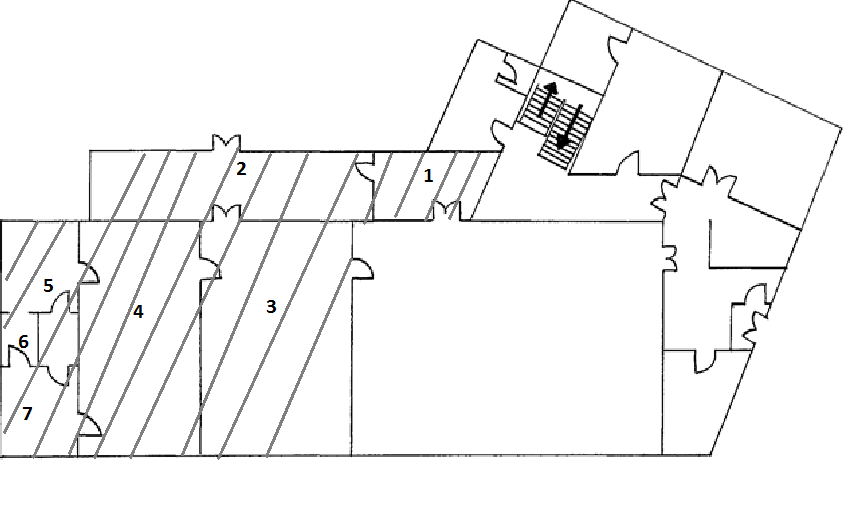 Helyismereti terem: 	15,5 m2Internet terem:	 43,8 m2Kézikönyvtár, olvasóterem:	73,5 m2Nagy raktár:	57 m2Raktár I:	11,0 m22 raktár +padlásfeljáró:	7,5 m2Raktár II: 	10,68 m2Összesen:	218,98 m2Vagyonkezelésbe kapott udvar: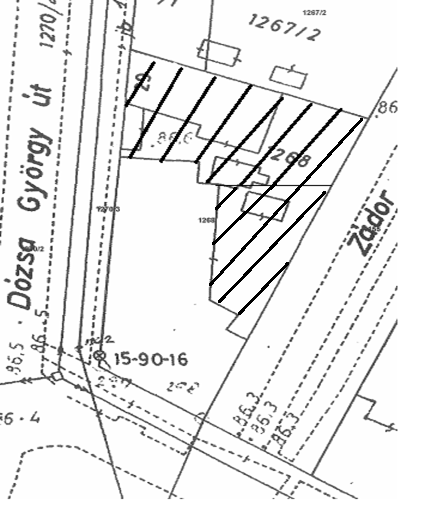 Dobos László polgármester: Az írott anyag egyértelmű. Vitára bocsátotta a napirendet.Kérdés, hozzászólás van-e?Kérdés, észrevétel nem hangzott el. Dobos László polgármester: Javasolta az előterjesztés és a határozati javaslat elfogadását. Aki egyetért, kézfeltartással jelezze. A képviselő-testület döntése: 9 igen szavazat. Nemleges szavazat és tartózkodás nem volt.323/2017. (XII.14.) „kt.” sz. határozata Karcagi Ipari Park III. számú ipartelepének kialakításához szükséges szerződés tervezet elfogadásárólKarcag Városi Önkormányzat Képviselő-testülete (továbbiakban: Képviselő-testület)az Alaptörvény 32. cikk (1) bekezdés b) és e) pontjaiban biztosított jogkörében eljárva, a Magyarország helyi önkormányzatairól szóló 2011. évi CLXXXIX. törvény(továbbiakban: Mötv.) 13. § (1) bekezdés 1. pontjában és 107. §-ában biztosított jogkörében eljárva az alábbiak szerint dönt.A Képviselő-testület a határozat mellékletében szereplő szerződés tervezetet elfogadja. A Képviselő-testület felhatalmazza Dobos László polgármestert, hogy a szükséges nyilatkozatokat megtegye és a szerződést megkösse, valamint felhatalmazza arra, hogy a csatolt szerződés célzott eredményéhez szükséges esetleges módosításokat, kiegészítéseket tartalmazó okiratokat is aláírja.A Képviselő-testület felkéri a Karcagi Polgármesteri Hivatalt, hogy jelen határozatban foglaltak teljesülése érdekében a szükséges intézkedést tegye meg.Felelős:	Rózsa Sándor jegyzőHatáridő: 2017.december31.Erről értesülnek:Karcag Városi Önkormányzat Képviselő-testületének tagjai, lakhelyükönKarcag Városi Önkormányzat Polgármestere, helybenKarcag Városi Önkormányzat Jegyzője, helybenKarcagi Polgármesteri Hivatal Aljegyzői Iroda, Szervezési Csoport helyben Karcagi Polgármesteri Hivatal Költségvetési, Gazdálkodási és Kistérségi Iroda, Gazdálkodási Csoport, helybenKarcagi Polgármesteri Hivatal Költségvetési, Gazdálkodási és Kistérségi Iroda, Költségvetési Csoport, helybenKarcagi Ipari Park Kft. Varga Nándor ügyvezető, Karcag, Penny u. 1.Dr. Mihály László ügyvéd,5300 Karcag, Kertész József u. 5. II. lh. fsz. 2. /Költségvetési, Gazdálkodási és Kistérségi Iroda, Gazdálkodási Csoport által/323/2017. (XII.14.) "kt". sz. határozat melléklete e jegyzőkönyvhöz 2. sz. mellékletként csatolvaDobos László polgármester: Javasolta, hogy az üresen álló ingatlanrészt adják számukra bérbe. Vitára bocsátotta a napirendet.Kérdés, hozzászólás van-e?Kérdés, észrevétel nem hangzott el. Dobos László polgármester: Javasolta az előterjesztés és a határozati javaslat elfogadását. Aki egyetért, kézfeltartással jelezze. A képviselő-testület döntése: 9 igen szavazat. Nemleges szavazat és tartózkodás nem volt.324/2017. (XII. 14.) „kt.” sz. határozata Karcag, Horváth Ferenc u. 7. szám alatti helyiség Karcag Kincse Rendezvényszervező Nonprofit Korlátolt Felelősségű Társaság részére nem lakás céljára történő bérbeadásárólKarcag Városi Önkormányzat Képviselő-testülete (a továbbiakban: Képviselő-testület) az Alaptörvény 32. cikk (1) bekezdés b) és e) pontjaiban, Magyarország helyi önkormányzatairól szóló 2011. évi CLXXXIX. törvény (a továbbiakban: Mötv.) 107. §-ában, és a Karcag Városi Önkormányzat Képviselő-testületének a Karcag Városi Önkormányzat tulajdonában lévő lakások és nem lakás céljára szolgáló helyiségek bérbeadásáról szóló 21/2013. (VI. 28.) önkormányzati rendelete (továbbiakban: Lakásrendelet) 2. § (1) bekezdés e) pontjában biztosított jogkörében, valamint a Mötv. 13. § (1) bekezdés 9. pontjában meghatározott feladatkörében eljárva, figyelemmel a Lakásrendelet 18. § (3) bekezdésére az alábbiak szerint dönt:A Karcag Városi Önkormányzat (a továbbiakban: Bérbeadó) bérbe adja a tulajdonában lévő 2. pontban meghatározott helyiséget az alábbi feltételekkel:Az ingatlan adatai:	Helye: Karcag, Horváth Ferenc u. 7.fsz. 4. szám	Helyrajzi szám: 140/A/4	Megnevezés: lakásAlapterülete: 55 m2Közművei: villany, víz, gáz és szennyvízcsatornaA bérlő adatai:Karcag Kincse Rendezvényszervező Nonprofit Kft. (székhelye: 5300 Karcag, Kossuth tér 14., képviseli: Polyik Zoltán ügyvezető, adószám: 26168157-2-16, cégjegyzékszám:16-09-017618) (a továbbiakban: Bérlő).A bérbeadás időtartama:	Bérleti időszak: 2018. január 1. napjától 2019. december 31. napjáig.A bérleti díj összege:42.900 Ft/hó +ÁFA.A bérleti díj évente felülvizsgálatra és a szükséges mértékben megemelésre kerül.A Bérlő a bérleti díjat havonta előre, minden hónap 15. napjáig köteles megfizetni a 	Karcagi „Erőforrás” Vagyonhasznosító és Szolgáltató Kft. (5300 Karcag, Kossuth tér 14.) által biztosított csekken, vagy folyószámlára történő utalással.Egyéb feltételek:A Bérlő köteles a helyiséget rendeltetésszerűen használni.A Bérbeadó a helyiséget rendeltetésszerű használatra alkalmas állapotban adja át Bérlőnek. A Bérlő a helyiséget megtekintett állapotban veszi bérbe, tisztában van a helyiség műszaki állapotával. A bérlemény rendeltetésszerű használatának módját és jogcímét a Bérbeadó képviselői ellenőrizhetik, melyet a Bérlő tűrni és biztosítani köteles. Az ingatlan üzemeltetője a Karcagi „Erőforrás” Kft. (5300 Karcag, Kossuth tér 14.), a továbbiakban: üzemeltető.A Bérlő a helyiségben tűz- és robbanásveszélyes, illetve balesetet okozó anyagokat nem tárolhat. Amennyiben az előírást megszegve ilyen anyagokat tart, vagy rendeltetésellenesen használ, illetve elmulasztja a berendezések szükség szerinti, szakemberrel történő ellenőriztetését és ezzel veszélyhelyzetet idéz elő, kárt okoz a helyiségben, az okozott kárért felelősséggel tartozik.A bérleti díj nem tartalmazza a külön szolgáltatások díjait és az üzemeltetés költségeit. Ezekkel kapcsolatban a Bérlő köteles a közüzemi szolgáltatók felé fogyasztóként bejelentkezni, és velük külön megállapodást kötni. Köteles továbbá az üzemeltető részére meghatalmazást adni a szolgáltatókkal való kapcsolattartásra és ügyintézésre. A szolgáltatókkal kötött szerződést és a meghatalmazást a megkötéstől számított 30 napon belül az üzemeltetőnek be kell mutatnia. A bérleti szerződés időtartama alatt a Bérlő a nevére átírt közműszerződések alapján fizetett közüzemi fogyasztás befizetett számláit köteles az üzemeltető illetékes ügyintézőjének havi rendszerességgel bemutatni. Ha a Bérlő a bérleti díj megfizetésére megállapított időpontig a bérleti díjat nem fizeti meg, a Bérbeadó a Bérlőt a teljesítésre írásban felszólítja. Ha a Bérlő a felszólításnak 8 napon belül nem tesz eleget, a Bérbeadó további 8 napon belül írásban felmondással élhet.A Bérlő saját költségén köteles karbantartani és felújítani a helyiség burkolatait, nyílászáróit, továbbá javítani, pótolni vagy cserélni a helyiség berendezési tárgyait (elektromos vezetékekhez tartozó kapcsolók és csatlakozóaljak, stb.), illetve a Bérlőnek felróható magatartásból vagy a rendeltetéstől eltérő használat miatt szükségessé váló egyéb berendezések cseréjéről gondoskodni. Bérlő feladata ezenkívül az általa használt épületrészek karbantartása, állagmegóvása, valamint az épület felújítási pályázatokban együttműködés a Bérbeadóval.A Bérbeadó köteles gondoskodni a jelen határozat előző bekezdésében meghatározott karbantartási és felújítási munkálatokon felül az épület karbantartásáról, állandó, üzemképes állapotáról.A bérlemény hóközi átadásának és leadásának időpontja tekintetében minden hónap 15. napja a fordulópont. Amennyiben a bérlemény Bérlőnek történő átadása a hónap 15. napját megelőzően történik, a Bérlőnek a teljes hónapra vonatkozó bérleti díjat, ha az átadás a hónap 15. napját követően történik, a fél hónapra vonatkozó bérleti díjat kell megfizetnie. Ha a bérlemény Bérlő általi leadása a hónap 15. napját megelőzően történik, a Bérlőnek fél hónapra vonatkozó bérleti díjat, ha a hónap 15. napját követően történik, egész hónapra vonatkozó bérleti díjat kell megfizetnie.A Bérlő köteles Bérbeadónak 30 nappal korábban, írásban bejelenteni és írásbeli hozzájárulást kérni, ha a helyiséget átalakítja, bővíti, vagy ott az épület állagára, esztétikai megjelenésére, továbbá a szomszédos ingatlanokra is kiható beruházást kíván végezni. A kérelemhez csatolni kell a beruházási tervet és a költségvetést. A helyiségben végzett felújítás költsége a Bérlőt terheli, a bérleti díjba nem számítható be. A Bérbeadó hozzájárulása nem helyettesíti a jogszabályok által előírt hatósági engedélyek beszerzését. A bérleti szerződés megszűnésekor, a végleges kiköltözéskor a Bérlő az üzemeltetővel előzetesen egyeztetve, jegyzőkönyv alapján magával viheti az általa felszerelt tárgyak közül azokat, amelyek leszerelése a helyiséget nem rongálja.A Bérlő köteles tűrni a Bérbeadó és üzemeltető által végzett felújítással, karbantartással, javítással összefüggő feladatok elvégzését, és annak megvalósulása érdekében a Bérbeadóval együttműködni. E feladatok elvégzésének időtartamára a Bérlő másik helyiségben való elhelyezésre csak akkor tarthat igényt, ha a tervezett munkavégzés a 60 napot eléri, vagy meghaladja. A Bérlő a Bérbeadóval szemben kártérítési, kártalanítási igényt nem támaszthat. Ezen időtartam alatt a Bérlő bérleti díjfizetési kötelezettsége szünetel.Amennyiben a Bérlő bérleti jogát bármilyen jogcímen megszűnteti, vagy a Bérlőnek felróható okból a Bérbeadó a Bérlő bérleti jogát felmondja, a Bérlő az egyösszegű bérleti díj befizetéseként elismert és még le nem lakott bérleti díj összegére nem jogosult. A Bérlő által bérelt helyiség albérletbe nem adható, a bérleti jog nem cserélhető el, valamint az átruházáshoz hozzájárulás nem adható.Szerződő felek a szerződést határozott időre kötik, de azt bármelyik fél jogosult a határidő lejárta előtt, 15 nap felmondási időre közölt írásbeli nyilatkozatával felmondani.A Bérlő bérleti joga megszűnik a bérleti szerződésben megjelölt időpont vagy feltétel bekövetkezésével, illetve a jogszabályban meghatározott esetekben. A bérleti szerződés megszűnése után a Bérlő a helyiséget leltár szerint, tisztán és rendeltetésszerű használatra alkalmas állapotban, a tisztasági meszelés elvégzését követően köteles a Bérbeadónak visszaadni. Amennyiben a Bérlő a tisztasági meszelést a bérlemény leadásának időpontjára nem végzi el, az üzemeltető saját költségén elvégzi azt, és kiszámlázza a Bérlőnek, aki köteles a számlát kiegyenlíteni.A Képviselő-testület felhatalmazza a Karcag Városi Önkormányzat Polgármesterét, hogy a helyiség-bérleti szerződést a Bérlővel kösse meg.A Képviselő-testület felkéri a Karcagi Polgármesteri Hivatalt a szükséges intézkedések megtételére. Felelős: Rózsa Sándor jegyzőHatáridő: 2017. január 15.	Erről értesülnek:Karcag Városi Önkormányzat Képviselő-testületének tagjai, lakhelyükönKarcag Városi Önkormányzat Polgármestere, helybenKarcag Városi Önkormányzat Jegyzője, helybenKarcagi Polgármesteri Hivatal Költségvetési, Gazdálkodási és Kistérségi Iroda, Gazdálkodási Csoport, helyben Karcagi Polgármesteri Hivatal Költségvetési, Gazdálkodási és Kistérségi Iroda, Költségvetési Csoport, helybenKarcagi Polgármesteri Hivatal Aljegyzői Iroda, Szervezési Csoport, helybenKarcagi „Erőforrás” Vagyonhasznosító és Szolgáltató Kft., 5300 Karcag, Kossuth tér 14. Karcag Kincse Rendezvényszervező Nonprofit Kft. 5300 Karcag, Kossuth tér 14. /Költségvetési, Gazdálkodási és Kistérségi Iroda Gazdálkodási Csoport által/Dobos László polgármester: Közölte, hogy 14 db jelentés van, összevont vitára és szavazásra kerül sor. Kérdés, hozzászólás van-e?Kérdés, észrevétel nem hangzott el. Dobos László polgármester: Javasolta a jelentések elfogadását. Aki egyetért, kézfeltartással jelezze. A képviselő-testület döntése: 8 igen, 1 nem szavazat. Tartózkodás nem volt.325/2017. (XII.14.) „kt” sz. h a t á r o z a t a lejárt határidejű határozatok végrehajtásárólA Karcag Városi Önkormányzat Képviselő-testülete a lejárt határidejű határozatok végrehajtásáról szóló jelentéseket megtárgyalta, azokat elfogadja.Hatályban tartja:a 294/2015. (XII.17.) „kt.” sz. határozatot /  8/2015. (XII.17.) „tgy.” sz. határozatot – a Nagykun Víz-és Csatornamű Korlátolt Felelősségű Társaság ügyvezetőjének megbízásáról –,a 78/2017. (III.30.) „kt.” sz. határozatot – a Karcag, belterület 2979/14 és 4552 hrsz-ú ingatlanok Méntelepi útra történő elnevezéséről –,a 230/2017. (IX.27.) „kt.” sz. határozatot – a Karcagi Településrendezési Terv részeit képező Karcag Város Településszerkezeti Tervének megállapításáról szóló 309/2001. (VI.20.) „kt.” sz. határozat módosításáról –,a 261/2017. (X.26.) „kt.” sz. határozatot – a karcagi általános iskolák felvételi körzeteiről a Jász-Nagykun-Szolnok Megyei Kormányhivatal részére –,a 265/2017. (X.26.) „kt.” sz. határozatot – a Karcag-Tilalmasi Mezőgazdasági Korlátolt Felelősségű Társasággal kötendő a Társaság tulajdonában lévő kutak és vízhálózat bérletéről szóló megállapodásról, valamint a 99/2014.(IV.24.) „kt.” sz. határozat és az azt módosító határozatok hatályon kívül helyezéséről szóló 93/2015. (IV.30.) „kt” sz. határozat módosításáról –,Hatályon kívül helyezi:a 64/2014. (III.27.) „kt.” sz. határozatot – biometán alapú, trigenerációs, biomassza erőmű létesítése Karcagon –,a 258/2014. (XI.12.) „kt.” sz. határozatot – az ESSEN Kft. tulajdonában lévő víziközmű hálózat Karcag Városi Önkormányzat részére történő átvételéről –,a 259/2014. (XI.12.) „kt.” sz. határozatot – az ESSEN Kft-től átvett víziközmű hálózat Tiszamenti Regionális Vízművek Zrt. részére üzemeltetésre történő átadásáról –,a 263/2015. (XI.26.) „kt.” sz. határozatot – a Jász- Nagykun-Szolnok Megyében 2015. évben megvalósuló parlagfű-mentesítési tevékenységhez kapcsolódó kiegészítő támogatás felhasználásáról –,a 13/2016. (I.28.) „kt.” sz. határozatot – Karcag városi önkormányzati képviselő méltatlansági ügyében indult eljárás felülvizsgálatáról –,a 226/2016. (IX.29.) „kt.” sz. határozatot – a LIFE Integrált Projektben való részvételről –,a 259/2016. (X.27.) „kt.” sz. határozatot – a Karcag Város Településszerkezeti Tervének megállapításáról szóló 309/2001. (VI.20.) „kt.” sz. határozat, illetve a Karcagi Településrendezési Terv részeit képező Karcagi Építési Szabályzat és Szabályozási Terv megállapításáról szóló 18/2001. (VII. 04.) rendelet módosítási céljainak elfogadásáról –,a 275/2016. (XI.24.) „kt.” sz. határozatot – a karcagi általános iskolák felvételi körzeteiről a Jász-Nagykun-Szolnok Megyei Kormányhivatal részére –,a 300/2016. (XII.15.) „kt.” sz. határozatot – a Karcag Város Településszerkezeti Tervének megállapításáról szóló 309/2001. (VI. 20.) „kt.” sz. határozat, illetve Karcagi Településrendezési Terv részeit képező Karcagi Építési Szabályzat és Szabályozási Terv megállapításáról szóló 18/2001. (VII. 04.) rendelet módosítási céljainak elfogadásáról szóló 259/2016. (X. 27.) „kt.” sz. határozat módosításáról –,Erről értesülnek:Karcag Városi Önkormányzat Képviselő-testület tagjai, lakóhelyeiken Karcag Városi Önkormányzat Polgármestere, helybenKarcag Városi Önkormányzat Jegyzője, helybenKarcagi Polgármesteri Hivatal, Aljegyzői Iroda, helybenDobos László polgármesterRózsa Sándor jegyzőDr. Czap Enikő aljegyzőSzabóné Fábián Éva humánpolitikai ügyintézőNyester Ferenc önkormányzati tanácsadóSzabóné Bóka Réka költségvetési csoportvezetőDobos László polgármester: Bejelentette, hogy a 19-től 24-ig terjedő napirendi pontok tárgyalásánál zárt ülést rendel el.Tájékoztatta a jelenlévőket, hogy a Magyarország helyi önkormányzatairól szóló 2011. évi CLXXXIX. törvény 46. § (3) bekezdése értelmében zárt ülésen a képviselő-testület tagjai, a nem képviselő-testület tagjai közül választott alpolgármester, jegyző, aljegyző, továbbá meghívása esetén az érintett és a szakértő vehetnek részt. Ezért megkérte a meghívottakat és a vendégeket, hogy a zárt ülés időtartamára a tanácskozótermet szíveskedjenek elhagyni.Az ügyben érintett személyeknek, az adott napirend tárgyalásánál a hivatal köztisztviselői szólni fognakRátértek a zárt ülés napirendjének a megtárgyalására.– A zárt ülés anyagát külön jegyzőkönyv tartalmazza. –Dobos László polgármester: Bejelentette, hogy a zárt ülés megtárgyalásának a végére értek, a testület nyilvános ülés keretében folytatja munkáját.  Dobos László polgármester: A startmunka folytatódik, nyolc programból lehetett választani, melyből hat programban szeretnének részt venni. A anyagban részletesen le van írva a program. Kérdés, hozzászólás van-e?Kérdés, észrevétel nem hangzott el. Dobos László polgármester: Javasolta az előterjesztés és a határozati javaslat elfogadását. Aki egyetért, kézfeltartással jelezze. A képviselő-testület döntése: 9 igen szavazat. Nemleges szavazat és tartózkodás nem volt.333/2017. (XII. 14.) „kt.” sz. h a t á r o z a t Karcag Város Önkormányzatának a Belügyminisztérium által indított Járási Startmunka Mintaprogram Projekt terveinek benyújtása érdekében kötendő megállapodásról Karcag Városi Önkormányzat Képviselő-testülete (a továbbiakban: Képviselő-testület) az Alaptörvény 32. cikk (1) bekezdés b) pontjában meghatározott jogkörében eljárva, Magyarország helyi önkormányzatairól szóló 2011. évi CLXXXIX. törvény 10. §-ában biztosított feladatkörében eljárva, figyelemmel a közfoglalkoztatáshoz nyújtható támogatásokról szóló 375/2010. (XII.31.) Korm. rendeletre, a városban 2018. évben a Belügyminisztérium által indított Járási Startmunka Mintaprogram projekt terveinek benyújtása érdekében kötendő megállapodásról a következő határozatot hozza:A Képviselő-testület felhatalmazza a Karcag Városi Önkormányzat Városgondnokságát, hogy a Belügyminisztérium által indított Járási Startmunka Mintaprogram projekt terveit az alábbi programokra:a közúthálózat karbantartása programaz illegális hulladéklerakó-helyek felszámolása programa mezőgazdasági utak rendbetétele programa helyi sajátosságra épülő közfoglalkoztatási programa belvíz elvezetési programa mezőgazdasági program készítse el, és pozitív elbírálás esetén a szükséges közbeszerzési eljárásokat indítsa meg. Jelen határozatban foglalt feladat végrehajtásával a Karcag Városi Önkormányzat Városgondnokság képviseletében eljáró Molnár Pál igazgatót bízza meg.Felkéri a Városgondnokság igazgatóját a Belügyminisztérium által indított Járási Startmunka Mintaprogram projekt terveinek határidőre történő benyújtására.A Képviselő-testület felhatalmazza Dobos László polgármestert, hogy a Városgondnokság igazgatójával a fentiek figyelembe vételével a megállapodást kösse meg. Felelős: Molnár Pál Karcag Városi Önkormányzat Városgondnokság Igazgatója            Határidő: 2017. december 31.   Erről értesülnek:Karcag Városi Önkormányzat Képviselő-testületének tagjai, lakhelyükönKarcag Városi Önkormányzat Polgármestere, helybenKarcag Városi Önkormányzat Jegyzője, helybenKarcagi Polgármesteri Hivatal, Aljegyzői iroda, helybenKarcagi Polgármesteri hivatal Költségvetési, Gazdálkodási és Kistérségi Iroda, helybenKarcagi Polgármesteri Hivatal, Szabóné Fábián Éva humánpolitikai ügyintéző, helybenKarcag Városi Önkormányzat Városgondnokság Igazgatója, Karcag, Villamos u. 109.Jász-Nagykun-Szolnok Megyei Kormányhivatal Karcagi Járási Hivatal Foglalkoztatási Osztály, Karcag, Madarasi út 27.Dobos László polgármester: Ahhoz, hogy a közbeszerzési eljárás eredményesen lezáruljon, még sajátforrásból ki kell egészíteni a nyert összeget. Vitára bocsátotta a napirendet.Kérdés, hozzászólás van-e?Karcagi Nagy Zoltán képviselő, a Pénzügyi, Fejlesztési és Mezőgazdasági Bizottság elnöke: A bizottság egyhangúan támogatta a javaslatot és a képviselő-testületnek is elfogadásra javasolja. Kérdés, észrevétel nem hangzott el. Dobos László polgármester: Javasolta az előterjesztés és a határozati javaslat elfogadását. Aki egyetért, kézfeltartással jelezze. A képviselő-testület döntése: 9 igen szavazat. Nemleges szavazat és tartózkodás nem volt.334/2017. (XII. 14.) „kt.” sz. h a t á r o z a ta zöld város kialakítására vonatkozó pályázat saját forrásának kiegészítésérőlKarcag Város Önkormányzat Képviselő-testülete (a továbbiakban: Képviselő-testület) a Magyarország Alaptörvénye 32. cikk. (1) bekezdésének b) és e-f) pontjaiban biztosított jogkörében eljárva, valamint a Magyarország helyi önkormányzatairól szóló 2011. évi CLXXXIX. törvény 10. § (1) bekezdése alapján az alábbiak szerint dönt:Karcag Városi Önkormányzat 2017. évi költségvetése terhére 616 000 Ft (azaz hatszáztizenhatezer) saját forrást biztosít a „Karcag zöldfelületeinek fejlesztése című TOP-2.1.2-15-JN1-2016-00011 azonosító számú pályázat saját forrásának kiegészítésére.A Képviselő-testület felkéri a Karcagi Polgármesteri Hivatalt, hogy a közbeszerzési eljárás eredményes lezárását követően az 1. pontban meghatározott összeget az Önkormányzat 2017. évi költségvetési rendelet módosításakor építse be a tervezetbe.Felelős: Rózsa Sándor jegyző	  Szabóné Bóka Réka költségvetési csoportvezetőHatáridő: 2018. március 31.Erről értesülnek:Karcag Városi Önkormányzat Képviselő-testületének tagjai, lakhelyükönKarcag Városi Önkormányzat Polgármestere, helybenKarcag Városi Önkormányzat Jegyzője, helybenKarcagi Polgármesteri Hivatal Aljegyzői Iroda, helybenKarcagi Polgármesteri Hivatal Költségvetési, Gazdálkodási és Kistérségi Iroda, helybenKarcagi Polgármesteri Hivatal Jegyzői Iroda, Beruházási Csoport, helyben Dobos László polgármester: Bejelentette, hogy a napirendek megtárgyalásának a végére értek. Megkérte Rózsa Sándor jegyző urat, hogy ismertesse az előzetes programokat.Rózsa Sándor jegyző: "December 14-én lesz Kováts Mihály Általános Iskola karácsonyi műsoros estje a Déryné Kulturális Központban.December 15-én kerül sor az Erkel Ferenc Alapfokú Művészeti Iskola karácsonyi hangversenyére.December 16-án szeretettel várnak minden érdeklődőt a Déryné Kulturális Központba, a Körömvirág Együttes ünnepi műsorára. Köszöntőt mond és a harmadik gyertyát meggyújtja Kovács Szilvia alpolgármester.December 16-án és 17-én galambkiállításra várja a látogatókat a Karcagi Galambtenyésztő Egyesület a Városi Sportcsarnokba.December 19-én kerül megrendezése a JNSZ Megyei Asztalitenisz diákolimpiai döntő a Városi Sportcsarnokban.December 19-én A rendíthetetlen ólomkatona című balettelőadást mutatják be a Déryné Kulturális Központban.December 20-án a Dalma Dance Club rendezi meg évzáró gálaestjét a Déryné Kulturális Központban.December 23-án a katolikus templomban kerül sor a negyedik adventi ünnepségre. A műsorban közreműködnek a Györffy István Katolikus Általános Iskola diákjai, a Kátai Gábor Kórház MediSong kórusa, valamint az Erkel Ferenc Alapfokú Művészeti Iskola növendékei. Köszöntőt mond és az adventi koszorú negyedik gyertyáját meggyújtja Dr. Fazekas Sándor földművelésügyi miniszter, országgyűlési képviselő. Köszöntőt mond Gulyás Zsolt plébános, érseki tanácsos.December 29-én a Karcagi Sport Egyesület sakk szakosztálya versenyt rendez az Ifjúsági Házban. Január 7-én rendezi meg a Kováts DSE a Karcag Kupa asztalitenisz versenyt a Városi Sportcsarnokban.Január 12-én a Kincsem című magyar filmet vetítik a Déryné Kulturális Központban.Január 13-án Fergeteg teremíjász versenyt rendez a Karcagi Hagyományőrző Talpas Íjász Kör Egyesület a Sportcsarnokban.Január 14-én a református templomban emlékező istentisztelettel és a Kun Piéta emlékműnél mécsesek gyújtásával tisztelgünk a doni katasztrófa áldozatai előtt. Január 18-án a Kis hablány című gyermekmusicalre várják az óvodásokat és az általános iskolásokat a Déryné Kulturális Központba.Január 25-én a Szolnoki Bartók Béla Kamarakórus Kodály 135 című hangversenyére várják a Déryné Kulturális Központba az általános iskolás diákokat. Január 26-án rendezi meg a Szentannai Sámuel Középiskola és Kollégium a végzős tanulók szalagavató ünnepségét a Déryné Kulturális Központban.Mindenkit szeretettel várnak a város rendezvényeire."Dobos László polgármester: Ismertette, hogy legközelebb, munkaterv szerint 2018. január 25-én (csütörtökön) 15 órai kezdettelközmeghallgatással egybekötve ülésezik a képviselő-testület.Van-e valakinek napirendi javaslata erre az ülésre?Napirendi javaslat nem hangzott el.Dobos László polgármester: Megköszönte a képviselő-testület tagjainak, a meghívottaknak a megjelenését, aktivitását, a kedves televíziónézők figyelmét, mindenkinek áldott karácsonyi ünnepeket és békés, boldog új évet kívánt, majd a testületi ülést bezárta.K. m. f.24. napirendi pont:Javaslat a KVG KFT és a Nagykunsági Környezetvédelmi Kft. között kötendő kölcsönszerződésreElőadó: Dobos László polgármester25. napirendi pont:Javaslat Karcag Város Önkormányzatának a Belügyminisztérium által indított járási Startmunka Mintaprogram Projekt terveinek benyújtása érdekében kötendő megállapodásraElőadó: Dobos László polgármester26. napirendi pont:Javaslat a zöld város kialakítására vonatkozó pályázat saját forrásának kiegészítéséreElőadó: Dobos László polgármesterN a p i r e n d :E l ő a d ó :Javaslat a 2018. évi átmeneti gazdálkodásról szóló rendelet-tervezetreDobos László polgármesterJavaslat a Karcag Városi Önkormányzat 2017. évi költségvetéséről szóló 1/2017. (I.26.) önkormányzati rendelet módosításáraDobos László polgármesterJavaslat a személyes gondoskodást nyújtó szociális ellátások intézményi térítési díjának megállapításáról szóló 12/2017. (IX.28.) rendelet módosításáraRózsa Sándor jegyzőJavaslat Karcag Város Egészségügyi és Szociális Szolgálatáért Díj alapításáról és adományozásáról szóló rendelet-tervezetreRózsa Sándor jegyzőJavaslat a Karcag Városi Önkormányzat Képviselő-testületének 2018. évi munkatervéreDobos László polgármesterJavaslat a Karcag Városi Önkormányzatra vonatkozó 2018. évi belső ellenőrzési terv jóváhagyásáraRózsa Sándor jegyző Javaslat a Bethlen Gábor Alapkezelő pályázatán való részvételreDobos László polgármesterJavaslat a Karcag, külterület 01126/1 hrsz-ú ingatlan Tőkés Sándorné részére történő haszonbérbe adásáról szóló 36/2016. (II.25.) „kt. számú határozat módosításáraDobos László polgármesterJavaslat a LIFE Integrált Projektben való részvételreDobos László polgármesterJavaslat a 2015. évi Milánói Világkiállítás magyar pavilonja újjáépítésének kivitelezéséhez szükséges műszaki ellenőri megbízási szerződés megkötéséről szóló 277/2017. (XI.15.) „kt.”sz. határozat módosításáraDobos László polgármesterJavaslat a Karcag-Kenderes (Bánhalma) Víziközmű Beruházási Társulás megszüntetését követő Konzorciumi együttműködési megállapodás elfogadásárólDobos László polgármesterJavaslat a központi alapellátási orvosi ügyelet biztosítására vonatkozó megbízási szerződés megkötéséreDobos László polgármesterTájékoztató a helyi önkormányzati képviselők, bizottsági tagok, tanácsnokok 2018. évi tiszteletdíjáról és költségtérítésérőlDobos László polgármesterJavaslat a 2018. évi folyószámlahitel-szerződés megkötéséreDobos László polgármesterJavaslat a Karcagi Szakképzési Centrummal kapcsolatos vagyonkezelési és használati szerződések megkötéséről szóló 239/2015. (X.29.) ,,kt.” sz. határozat módosításáraDobos László polgármesterJavaslat a Karcagi Ipari Park III. számú ipartelepének kialakításához szükséges szerződés tervezet elfogadásáraDobos László polgármesterJavaslat a Karcag, Horváth Ferenc u. 7. szám alatti helyiség Karcag Kincse Rendezvényszervező Nonprofit Korlátolt Felelősségű Társaság részére nem lakás céljára történő bérbeadásáraDobos László polgármesterJelentés a lejárt határidejű határozatok végrehajtásárólDobos László polgármesterRózsa Sándor jegyzőDr. Czap Enikő aljegyzőSzabóné Fábián Éva humánpolitikai ügyintézőNyester Ferenc önkormányzati tanácsadóSzabóné Bóka Réka költségvetési csoportvezetőJavaslat a Karcag külterületi 02148/14 hrsz-ú ingatlan megvásárlásáraDobos László polgármesterJavaslat a Nagykun Víz- és Csatornamű Kft. részére nyújtott tagi kölcsön részbeni elengedéséreDobos László polgármesterJavaslat a Karcagi ,,Erőforrás" Kft. részére nyújtott tagi kölcsön részbeni elengedéséreDobos László polgármesterJavaslat a Karcag, Táncsics Mihály körút 46. szám alatt található  alapterületű önkormányzati bérlakás Csörögi Zsuzsanna Mária részére történő bérbeadásáraDobos László polgármesterJavaslat a Karcag, Kinizsi utca 46. szám alatt található  alapterületű önkormányzati bérlakás Császárné Kály Viola részére történő bérbeadásáraDobos László polgármesterJavaslat a KVG KFT és a Nagykunsági Környezetvédelmi Kft. között kötendő kölcsönszerződésreDobos László polgármesterJavaslat Karcag Város Önkormányzatának a Belügyminisztérium által indított járási Startmunka Mintaprogram Projekt terveinek benyújtása érdekében kötendő megállapodásraDobos László polgármesterJavaslat a zöld város kialakítására vonatkozó pályázat saját forrásának kiegészítéséreDobos László polgármester1. napirendi pont:Javaslat a 2018. évi átmeneti gazdálkodásról szóló rendelet-tervezetre(: Dobos László :)(: Rózsa Sándor :)polgármester  jegyző2. napirendi pont:Javaslat a Karcag Városi Önkormányzat 2017. évi költségvetéséről szóló 1/2017. (I.26.) önkormányzati rendelet módosítására(: Dobos László :)(: Rózsa Sándor :)polgármester  jegyző3. napirendi pont:Javaslat a személyes gondoskodást nyújtó szociális ellátások intézményi térítési díjának megállapításáról szóló 12/2017. (IX.28.) rendelet módosítására(: Dobos László :)(: Rózsa Sándor :)polgármester  jegyző3-6 éves korig3-6 éves korigÉtelallergiás normatízórai74.-Ft/fő/nap96.-Ft/fő/napebéd190.-Ft/fő/nap247.-Ft/fő/napuzsonna56.-Ft/fő/nap73.-Ft/fő/nap6-10 éves korig (alsó tagozat)6-10 éves korig (alsó tagozat)reggeli 110.-Ft/fő/nap143.-Ft/fő/naptízórai78.-Ft/fő/nap101.-Ft/fő/napebéd268.-Ft/fő/nap348.-Ft/fő/napuzsonna65.-Ft/fő/nap85.-Ft/fő/napvacsora130.-Ft/fő/nap169.-Ft/fő/nap10-14 éves korig (felső tagozat)10-14 éves korig (felső tagozat)reggeli161.-Ft/fő/nap209.-Ft/fő/naptízórai83.-Ft/fő/nap108.-Ft/fő/napebéd290.-Ft/fő/nap377.-Ft/fő/napuzsonna74.-Ft/fő/nap96.-Ft/fő/napvacsora199.-Ft/fő/nap259.-Ft/fő/nap14-18 éves korig szakiskolában, illetve középiskolában tanulók14-18 éves korig szakiskolában, illetve középiskolában tanulókreggeli161.-Ft/fő/nap209.-Ft/fő/naptízórai83.-Ft/fő/nap108.-Ft/fő/napebéd325.-Ft/fő/nap423.-Ft/fő/napuzsonna74.-Ft/fő/nap96.-Ft/fő/napvacsora199.-Ft/fő/nap259.-Ft/fő/nap4. napirendi pont:Javaslat Karcag Város Egészségügyi és Szociális Szolgálatáért Díj alapításáról és adományozásáról szóló rendelet-tervezetre(: Dobos László :)(: Rózsa Sándor :)polgármester  jegyző5. napirendi pont:Javaslat a Karcag Városi Önkormányzat Képviselő-testületének 2018. évi munkatervérea Karcag Városi Önkormányzat Képviselő-testületének 2018. évi munkatervéhezJavaslat a Karcag Városi Önkormányzat 2017. évi költségvetéséről szóló rendelet módosításáraElőadó: Dobos László polgármesterJavaslat a 2018. évi költségvetési kitekintő határozat meghozataláraElőadó: Dobos László polgármesterJavaslat a Karcag Városi Önkormányzat 2018. évi költségvetéséről szóló rendelet-tervezetre (közmeghallgatással egybekötve)Előadó: Dobos László polgármesterBeszámoló az átruházott hatáskörök gyakorlásáról (2017. I-XII.)Előadók: Dobos László polgármester  illetékes bizottságok elnökeiBeszámoló a Karcagi Polgármesteri Hivatal 2017. évi tevékenységérőlElőadó: Rózsa Sándor jegyzőJavaslat a Karcag Városi Önkormányzat és a Karcag Városi Cigány Nemzetiségi Önkormányzat közötti megállapodás felülvizsgálatáraElőadó: Dobos László polgármesterJavaslat Dobos László főállású polgármester szabadságolási tervéreElőadó: Rózsa Sándor jegyzőJavaslat Dobos László főállású polgármester cafetéria juttatásáraElőadó: Rózsa Sándor jegyzőJavaslat Gyurcsek János főállású alpolgármester cafetéria juttatásáraElőadó: Dobos László polgármesterBeszámoló a Déryné Kulturális, Turisztikai, Sport Központ és Könyvtár 2017. évi tevékenységérőlElőadó: Szepesi Tibor igazgatóJavaslat a Déryné Kulturális, Turisztikai, Sport Központ és Könyvtár 2018. évi munkatervének jóváhagyásáraElőadó: Szepesi Tibor igazgatóBeszámoló a Györffy István Nagykun Múzeum 2017. évi tevékenységérőlElőadó: Dr. Nagy Molnár Miklós igazgatóJavaslat a Györffy István Nagykun Múzeum 2018. évi munkatervének jóváhagyásáraElőadó: Dr. Nagy Molnár Miklós igazgatóJavaslat a települési támogatások rendszeréről szóló 7/2015. (II.27.) önkormányzati rendelet módosításáraElőadó: Rózsa Sándor jegyzőTájékoztató a város kül- és belvízvédelmi helyzetéről, valamint a további feladatokrólElőadó: Dobos László polgármesterTájékoztató a kül- és belterületi út- és járdajavítások szükségességéről és az elvégzendő feladatok megállapításárólElőadó: Dobos László polgármesterBeszámoló a település közrend és közbiztonsági helyzetéről Előadó: Teleki Zoltán kapitányságvezetőTájékoztató a Karcagi Többcélú Kistérségi Társulás Idősek Otthona és Háziorvosi Intézmény működésérőlElőadó: Hodos Bálintné intézményvezetőBeszámoló a Madarász Imre Egyesített Óvodában folyó környezeti nevelés feltételeiről, eredményeirőlElőadó: Gulyás Ferencné intézményvezetőJavaslat a rászoruló gyermekek intézményen kívüli ingyenes nyári szünidei étkeztetésének időtartamáraElőadó: Dobos László polgármesterBeszámoló Karcag Városi Önkormányzat 2017. évi költségvetésének végrehajtásáról Előadó: Dobos László polgármesterJavaslat a Karcag Városi Önkormányzat 2017. évi maradványának felhasználásáról szóló rendelet-tervezetreElőadó: Dobos László polgármester Javaslat a 2017. évi ellenőrzési jelentésre Előadó: Dobos László polgármester Javaslat az önkormányzat felügyelete alá tartozó költségvetési szervek éves ellenőrzési jelentései alapján készített éves összefoglaló ellenőrzési jelentésreElőadó: Dobos László polgármester Beszámoló a gyermekjóléti és gyermekvédelmi feladatok ellátásárólElőadók: Rózsa Sándor jegyzőKun Csilla a KTKT-SZSZK vezetőjeTájékoztató az Akácliget Fürdő szezonnyitó felkészüléséről, várható feladatokrólElőadó: Andrási István ügyvezetőJavaslat a Nagykun Víz-és Csatornamű Kft. 2017. évi egyszerűsített éves beszámolójának elfogadására Előadó: Andrási István ügyvezető Beszámoló a Nagykun Víz-és Csatornamű Kft. ügyvezetőjének 2017. évi tevékenységéről Előadó: Andrási István ügyvezető Beszámoló a Nagykun Víz-és Csatornamű Kft. Felügyelő Bizottságának 2017. évi tevékenységérőlElőadó: Molnár Pál a FEB elnökeJavaslat a Karcagi "Erőforrás" Kft. 2017. évi egyszerűsített éves beszámolójának elfogadásáraElőadó: Andrási Zoltán ügyvezető Beszámoló a Karcagi "Erőforrás" Kft. ügyvezetőjének 2017. évi tevékenységéről Előadó: Andrási Zoltán ügyvezető Beszámoló a Karcagi "Erőforrás" Kft. Felügyelő Bizottságának 2017. évi tevékenységérőlElőadó: Kovácsné Kerekes Katalin a FEB elnökeJavaslat a KVG. Kft. 2017. évi egyszerűsített éves beszámolójának elfogadására Előadó: Lukács Tibor ügyvezető Beszámoló a KVG. Kft. ügyvezetőjének 2017. évi tevékenységéről Előadó: Lukács Tibor ügyvezető Beszámoló a KVG Kft. Felügyelő Bizottságának 2017. évi tevékenységérőlElőadó: Karcagi-Nagy Zoltán a FEB elnökeJavaslat a Nagykunsági Környezetvédelmi Kft. 2017. évi egyszerűsített éves beszámolójának elfogadására Előadó: Balajti József ügyvezető Beszámoló a Nagykunsági Környezetvédelmi Kft. ügyvezetőjének 2017. évi tevékenységéről Előadó: Balajti József ügyvezető Beszámoló a Nagykunsági Környezetvédelmi Kft. Felügyelő Bizottságának 2017. évi tevékenységérőlElőadó: Dr. Temesváry Tamás a FEB elnökeJavaslat a Karcag Városi Önkormányzat 2018. évi költségvetéséről szóló rendelet módosításáraElőadó: Dobos László polgármesterTájékoztató a Karcag Városi Önkormányzat Képviselő-testülete által létrehozott alapítványok, illetve közalapítványok tevékenységéről Előadók:   Dobos László polgármester Kuratóriumok elnökeiJavaslat Karcag város menetrend szerinti helyi autóbusz-közlekedési szolgáltatás ellátására vonatkozó közszolgáltató kiválasztásáraElőadó: Dobos László polgármesterBeszámoló a Karcag Városi Önkormányzat 2018. évi költségvetésének I. félévi végrehajtásáról Előadó: Dobos László polgármesterJavaslat a Karcag Városi Önkormányzat 2018. évi költségvetéséről szóló rendelet módosításáraElőadó: Dobos László polgármesterTájékoztató a Karcagi Többcélú Kistérségi Társulás Bölcsőde Intézménye tevékenységérőlElőadó: Némethné Szilágyi Ilona intézményvezetőTájékoztató a 2015. évi Milánói világkiállítás magyar pavilonjával kapcsolatos fejlesztésekrőlElőadó: Dobos László polgármesterTájékoztató a Jász-Nagykun-Szolnok Megyei Katasztrófavédelmi Igazgatóság Karcagi Katasztrófavédelmi Kirendeltség tevékenységérőlElőadó: Lévai Kálmán tű. ezredes, kirendeltség-vezetőTájékoztató a Városi Önkormányzat Városgondnoksága tevékenységérőlElőadó: Molnár Pál igazgatóBeszámoló a Karcag Városi Önkormányzat 2018. évi költségvetésének I-III. negyedévi végrehajtásárólElőadó: Dobos László polgármesterJavaslat a haszonbérbe adott termőföldek 2019. évi haszonbérleti díjának mértékére.Előadó: Dobos László polgármesterJavaslat a 2019. évi átmeneti gazdálkodásról szóló rendelet-tervezetreElőadó: Dobos László polgármesterJavaslat a Karcag Városi Önkormányzat 2018. évi költségvetéséről szóló rendelet módosításáraElőadó: Dobos László polgármesterJavaslat a Karcag Városi Önkormányzat Képviselő-testületének 2019. évi munkatervéreElőadó: Dobos László polgármesterJavaslat a Karcag Városi Önkormányzatra vonatkozó 2019. évi belső ellenőrzési terv jóváhagyásáraElőadó: Rózsa Sándor jegyző Javaslat a Nagykun Víz- és Csatornamű Korlátolt Felelősségű Társaság ügyvezetőjének újraválasztásáraElőadó: Dobos László polgármester6. napirendi pont:Javaslat a Karcag Városi Önkormányzatra vonatkozó 2018. évi belső ellenőrzési terv jóváhagyásáraSorszámAz ellenőrzés tárgya Az ellenőrzés célja, módszerei, ellenőrizendő időszakAzonosított kockázati tényezők (itt elegendő a kockázatelemzési dokumentum vonatkozó pontját megadni)Az ellenőrzés típusaAz ellenőrzött szerv, szervezeti egységAz ellenőrzés tervezett ütemezéseAz ellenőrzésre fordítandó kapacitás (ellenőri nap)1. 2017. évi normatív állami hozzájárulás, a kötött felhasználású támogatások felhasználásának ellenőrzése.Annak a megállapítása, hogy az intézmények rendelkeznek-e a szükséges részletező nyilvántartásokkal, azok adata megegyezik-e az adatszolgáltatással.2017. évA normatív költségvetési támogatások igénylésének megalapozottsága, a támogatásokkal való elszámolás, és a dokumentálás rendje.PénzügyiellenőrzésVarró István SzakiskolaArany János TagiskolaKováts Mihály TagiskolaKiskulcsosi TagiskolaKádas György Általános IskolaVárosgondnokságGyörffy István Nagykun Múzeum2018. január-február 20 nap2. 2017. évi normatív állami hozzájárulás, a normatív kötött felhasználású támogatások felhasználásának ellenőrzése.Annak a megállapítása, hogy az intézmény rendelkezik-e a szükséges nyilvántartásokkal és azok adata megegyezik-e az adatszolgáltatással.2017. évA normatív költségvetési támogatások igénylésének megalapozottsága, a támogatásokkal való elszámolás, és a dokumentálás rendje.PénzügyiellenőrzésKarcagi Többcélú Kistérségi Társulás Idősek Otthona és Háziorvosi Intézmény2018. február 8 nap3. Az intézmény gazdálkodásának átfogó ellenőrzéseAnnak a megállapítása, hogy az intézmény működése megfelel-e a jogszabályi előírásoknak, a rendelkezésre álló erőforrásokkal hatékonyan, eredményesen gazdálkodik-e.2016. Gazdálkodási, ellenőrzési jogkörök belső rendjének kialakítása. Belső kontrollrendszer biztosítása, év végi beszámolók, főkönyvi könyvelés, előirányzat felhasználás. RendszerellenőrzésGyörffy István Nagykun Múzeum2018. március20 nap SorszámAz ellenőrzés tárgya Az ellenőrzés célja, módszerei, ellenőrizendő időszakAzonosított kockázati tényezők (itt elegendő a kockázatelemzési dokumentum vonatkozó pontját megadni)Az ellenőrzés típusaAz ellenőrzött szerv, szervezeti egységAz ellenőrzés tervezett ütemezéseAz ellenőrzésre fordítandó kapacitás (ellenőri nap)4. A Kft. működése, illetve a forrásfelhasználás gazdaságosságának ellenőrzéseAnnak a megállapítása, hogy a Kft. által végzett tevékenységek forrásfelhasználása hatékonyan, eredményesen valósul-e meg?2016.  Az erőforrások nem kellő hatékonyságú felhasználása.TeljesítményellenőrzésKarcagi „Erőforrás”  Kft.2018. április   25 nap5Az intézmény gazdálkodásának átfogó ellenőrzéseAnnak a megállapítása, hogy az intézmény működése megfelel-e a jogszabályi előírásoknak, a rendelkezésre álló erőforrásokkal hatékonyan, eredményesen gazdálkodik-e.               2017. A gazdálkodási, ellenőrzési jogkörök belső rendjének kialakítása. Belső kontrollrendszer biztosítása, év végi beszámolók főkönyvi könyvelés, előirányzatok felhasználása.RendszerellenőrzésKTKT Idősek Otthona és Háziorvosi Intézmény2018 május-június25 nap6Az intézkedési terv végrehajtásának ellenőrzéseAnnak a megállapítása, hogy a korábbi ellenőrzés megállapításaira készült intézkedési tervben meghatározott feladatok végrehajtása határidőben megtörtént-e?2017-2018.Nem megfelelően hajtották végre a meghatározott feladatokat.UtóellenőrzésNagykun Víz,- és Csatornamű Kft.2018.július10 nap 7. A Sportcsarnokban a bevételek  beszedésének vizsgálataAnnak a megállapítása, hogy a sportcsarnok hasznosításával kapcsolatos bevételeket maradéktalanul beszedte-e az intézmény?2017.Nem szedték be maradéktalanul a bevételeket, a kintlévőségeket nem hajtották be.Pénzügyi ellenőrzésDéryné Kulturális, Turisztikai, Sport Központ és Könyvtár  2018.október14 nap8.Az intézkedési terv végrehajtásának ellenőrzéseAnnak a megállapítása, hogy a korábbi ellenőrzés megállapításaira készült intézkedési tervben meghatározott feladatok végrehajtása határidőben megtörtént-e?Nem megfelelően hajtották végre a meghatározott feladatokat.UtóellenőrzésVárosi Önkormányzat Városgondnoksága2018.november10 nap9.Soron kivüli ellenőrzések23Ellenőrzésre fordítható kapacitás összesen:Ellenőrzésre fordítható kapacitás összesen:Ellenőrzésre fordítható kapacitás összesen:Ellenőrzésre fordítható kapacitás összesen:Ellenőrzésre fordítható kapacitás összesen:Ellenőrzésre fordítható kapacitás összesen:Ellenőrzésre fordítható kapacitás összesen:155 napSorszámAz ellenőrzés tárgya Az ellenőrzés célja, módszerei, ellenőrizendő időszakAzonosított kockázati tényezők (itt elegendő a kockázatelemzési dokumentum vonatkozó pontját megadni)Az ellenőrzés típusaAz ellenőrzött szerv, szervezeti egységAz ellenőrzés tervezett ütemezéseAz ellenőrzésre fordítandó kapacitás (ellenőri nap)1. 2017. évi normatív állami hozzájárulások mutatószámai alakulásának és a normatív kötött felhasználású állami normatív támogatások elszámolásának pénzügyi vizsgálata.Annak a megállapítása, hogy az intézmények rendelkeznek-e a normatív állami hozzájárulások számítási alapjául szolgáló részletező nyilvántartásokkal, továbbá, hogy ezen nyilvántartások adata megegyezik-e a statisztikai adatszolgáltatásban foglaltakkal. Módszere: dokumentumokon alapuló vizsgálat2017. év Az intézmény alapdokumentumainak megfelelősége, a normatív költségvetési támogatások igénylésének megalapozottsága, a támogatásokkal való elszámolás és dokumentálás rendje, a belső kontrollrendszer biztosítása. Pénzügyi ellenőrzés- Madarász Imre Egyesített Óvoda- Déryné Kulturális, Turisztikai, Sport Központ és Könyvtár2018. év január22 nap2. 2017. évi normatív állami hozzájárulások mutatószámai alakulásának és a normatív kötött felhasználású állami támogatások elszámolásának pénzügyi vizsgálata.Annak a megállapítása, hogy az intézmények rendelkeznek-e a normatív állami hozzájárulások számítási alapjául szolgáló részletező nyilvántartásokkal, továbbá, hogy ezen nyilvántartások adata megegyezik-e a statisztikai adatszolgáltatásban foglaltakkal. Módszere: dokumentumokon alapuló tételes vizsgálat2017. évAz intézmény alapdokumentumainak megfelelősége, a normatív költségvetési támogatások igénylésének megalapozottsága, a támogatásokkal való elszámolás és dokumentálás rendje, a belső kontrollrendszer biztosítása. Pénzügyi ellenőrzésKarcagi Többcélú Kistérségi Társulás Szociális Szolgáltató KözpontGyermekek Átmeneti OtthonaBölcsőde Intézménye2018. év február12 napSorszámAz ellenőrzés tárgya Az ellenőrzés célja, módszerei, ellenőrizendő időszakAzonosított kockázati tényezők (itt elegendő a kockázatelemzési dokumentum vonatkozó pontját megadni)Az ellenőrzés típusaAz ellenőrzött szerv, szervezeti egységAz ellenőrzés tervezett ütemezéseAz ellenőrzésre fordítandó kapacitás (ellenőri nap)3. Az intézmény gazdálkodásának, működésének átfogó vizsgálata.Annak a megállapítása, hogy az intézménynél a rendszerek kialakítása, azok működése szabályszerűen, hatékonyan, eredményesen történt-e.Előző ellenőrzés megállapításának utóellenőrzése.Módszere: szúrópróbaszerű, szükség esetén tételes vizsgálat2016. évGazdálkodási, ellenőrzési jogkörök belső rendjének kialakítása. Belső kontrollrendszer biztosítása, év végi beszámoló, főkönyvi könyvelés, előirányzat felhasználás.RendszerellenőrzésDéryné Kulturális, Turisztikai Sport Központ és Könyvtár2018. év március április22 nap 4. Az intézmény gazdálkodásának, működésének átfogó vizsgálata.Annak a megállapítása, hogy az intézménynél a rendszerek kialakítása, azok működése szabályszerűen, hatékonyan, eredményesen történt-e.Előző ellenőrzés megállapításának utóellenőrzése.Módszere: szúrópróbaszerű, szükség esetén tételes vizsgálat2016. évGazdálkodási, ellenőrzési jogkörök belső rendjének kialakítása. Belső kontrollrendszer biztosítása, év végi beszámoló, főkönyvi könyvelés, előirányzat felhasználás. RendszerellenőrzésMadarász Imre Egyesített Óvoda 2018. év április- május  22 napSorszámAz ellenőrzés tárgya Az ellenőrzés célja, módszerei, ellenőrizendő időszakAzonosított kockázati tényezők (itt elegendő a kockázatelemzési dokumentum vonatkozó pontját megadni)Az ellenőrzés típusaAz ellenőrzött szerv, szervezeti egységAz ellenőrzés tervezett ütemezéseAz ellenőrzésre fordítandó kapacitás (ellenőri nap)5.A Polgármesteri Hivatal gazdálkodásának, átfogó vizsgálata.Annak a megállapítása, hogy a Polgármesteri Hivatalnál a rendszerek kialakítása, azok működése szabályszerű-e.Módszere: dokumentumokon alapuló, szükség esetén tételes vizsgálat.Előző vizsgálat megállapításainak utóellenőrzése.2016. évA gazdálkodási, ellenőrzési jogkörök belső rendjének kialakítása, belső kontrollrendszer biztosítása. Év végi beszámoló, főkönyvi könyvelés előirányzat felhasználás.RendszerellenőrzésKarcagi Polgármesteri Hivatal2018. év május-június28 nap6. A Kft. vagyon gazdálkodásának ellenőrzése.Annak a megállapítása, hogy a Kft. vagyonának nyilvántartása megfelel-e a jogszabályi előírásoknak.Módszere: dokumentumokon alapuló szúrópróbaszerű, szükség esetén tételes vizsgálat2017. évGazdálkodás szabályozottsága, a mérlegbeszámoló megalapozottsága. Teljesítmény-ellenőrzésNagykunsági Környezetvédelmi Kft.2018. év szeptember október7 nap7.Térítési díj beszedésének utóellenőrzéseAnnak a megállapítása, hogy az intézménynél a az étkezési térítési díjak beszedése szabályszerűen, hatékonyan, eredményesen történt-e.Előző ellenőrzés megállapításának utóellenőrzése.Módszere: szúrópróbaszerű, szükség esetén tételes vizsgálat2017. évTérítési díjak beszedésének kontrolljaUtóellenőrzésMadarász Imre Egyesített Óvoda 2018. év november  5 nap8.Szoftverek jogtisztaságának kérdése a Polgármesteri Hivatalban Annak a megállapítása, hogy a Polgármesteri Hivatalnál a számítógépes rendszerek jogtiszta szoftvereket tartalmaznak -e Módszere: dokumentumokon alapuló, szükség esetén tételes vizsgálat.2018. évJogtiszta szoftverek nyilvántartásának kontrollja.Informatikai ellenőrzésPolgármesteri Hivatal2018. év november  3 nap9.Önkormányzati támogatás felhasználása a Karcagi Sport EgyesületnélAnnak megállapítása, hogy a Karcagi Sport Egyesület által átvett önkormányzati támogatást mire használta fel az egyesületÖnkormányzati támogatás felhasználása a Karcagi Sport EgyesületnélPénzügyi ellenőrzésKarcagi Sport Egyesület2018. év november10 nap10. Soron kívüli ellenőrzések23 napEllenőrzésre fordítható kapacitás összesen:Ellenőrzésre fordítható kapacitás összesen:Ellenőrzésre fordítható kapacitás összesen:Ellenőrzésre fordítható kapacitás összesen:Ellenőrzésre fordítható kapacitás összesen:Ellenőrzésre fordítható kapacitás összesen:Ellenőrzésre fordítható kapacitás összesen:154 nap7. napirendi pont:Javaslat a Bethlen Gábor Alapkezelő pályázatán való részvételre8. napirendi pont:Javaslat a Karcag, külterület 01126/1 hrsz-ú ingatlan Tőkés Sándorné részére történő haszonbérbe adásáról szóló 36/2016. (II.25.) „kt. számú határozat módosítására9. napirendi pont:Javaslat a LIFE Integrált Projektben való részvételre10. napirendi pont:Javaslat a 2015. évi Milánói Világkiállítás magyar pavilonja újjáépítésének kivitelezéséhez szükséges műszaki ellenőri megbízási szerződés megkötéséről szóló 277/2017. (XI.15.) „kt.”sz. határozat módosítására11. napirendi pont:Javaslat a Karcag-Kenderes (Bánhalma) Víziközmű Beruházási Társulás megszüntetését követő Konzorciumi együttműködési megállapodás elfogadásárólSzervezet neve:Karcag Városi ÖnkormányzatPostacím:5300 Karcag, Kossuth tér 1.Székhely:5300 Karcag, Kossuth tér 1.Azonosító szám (törzs-szám/cégjegyzékszám):732682Adószám:15732688-2-16Aláírásra jogosult képviselője:Dobos László polgármesterSzámlavezető neve:Raiffeisen Bank Nyrt.Számlaszám:12053005-01000953-00100009Szervezet neve:Kenderes Városi ÖnkormányzatPostacím:5331 Kenderes, Szent István út 56.Székhely:5331 Kenderes, Szent István út 56.Azonosító szám (törzs-szám/cégjegyzékszám):732989Adószám:15732987-2-16Aláírásra jogosult képviselője:Pádár LászlónéSzámlavezető neve:OTP Bank Zrt.Számlaszám:11745080-15410010-00000000Konzorcium VezetőjeDobos LászlóNévKarcag Városi ÖnkormányzatSzervezetP.H.Aláírás dátuma:2017. december…..Konzorciumi TagPádár LászlónéNévKenderes Városi Önkormányzat                      SzervezetP.H.Aláírás dátuma:2017. december……12. napirendi pont:Javaslat a központi alapellátási orvosi ügyelet biztosítására vonatkozó megbízási szerződés megkötéséreTELEPÜLÉSÖNRÉSZ ÖSSZEGE (BRUTTÓ)/HÓMegbízó I. - KARCAG284.099,-FtMegbízó II. – BEREKFÜRDŐ15.492,-FtMegbízó III. – BUCSA32.859,-FtMegbízó IV. - KUNMADARAS81.863,-FtÖSSZESEN: 414.313,-Ft13. napirendi pont:Tájékoztató a helyi önkormányzati képviselők, bizottsági tagok, tanácsnokok 2018. évi tiszteletdíjáról és költségtérítéséről14. napirendi pont:Javaslat a 2018. évi folyószámlahitel-szerződés megkötésére15. napirendi pont:Javaslat a Karcagi Szakképzési Centrummal kapcsolatos vagyonkezelési és használati szerződések megkötéséről szóló 239/2015. (X.29.) ,,kt.” sz. határozat módosítására16. napirendi pont:Javaslat a Karcagi Ipari Park III. számú ipartelepének kialakításához szükséges szerződés tervezet elfogadására17. napirendi pont:Javaslat a Karcag, Horváth Ferenc u. 7. szám alatti helyiség Karcag Kincse Rendezvényszervező Nonprofit Korlátolt Felelősségű Társaság részére nem lakás céljára történő bérbeadására18. napirendi pont:Jelentés a lejárt határidejű határozatok végrehajtásáról25. napirendi pont:Javaslat Karcag Város Önkormányzatának a Belügyminisztérium által indított járási Startmunka Mintaprogram Projekt terveinek benyújtása érdekében kötendő megállapodásra26. napirendi pont:Javaslat a zöld város kialakítására vonatkozó pályázat saját forrásának kiegészítésére(: Dobos László :)(: Rózsa Sándor :)polgármester  jegyző